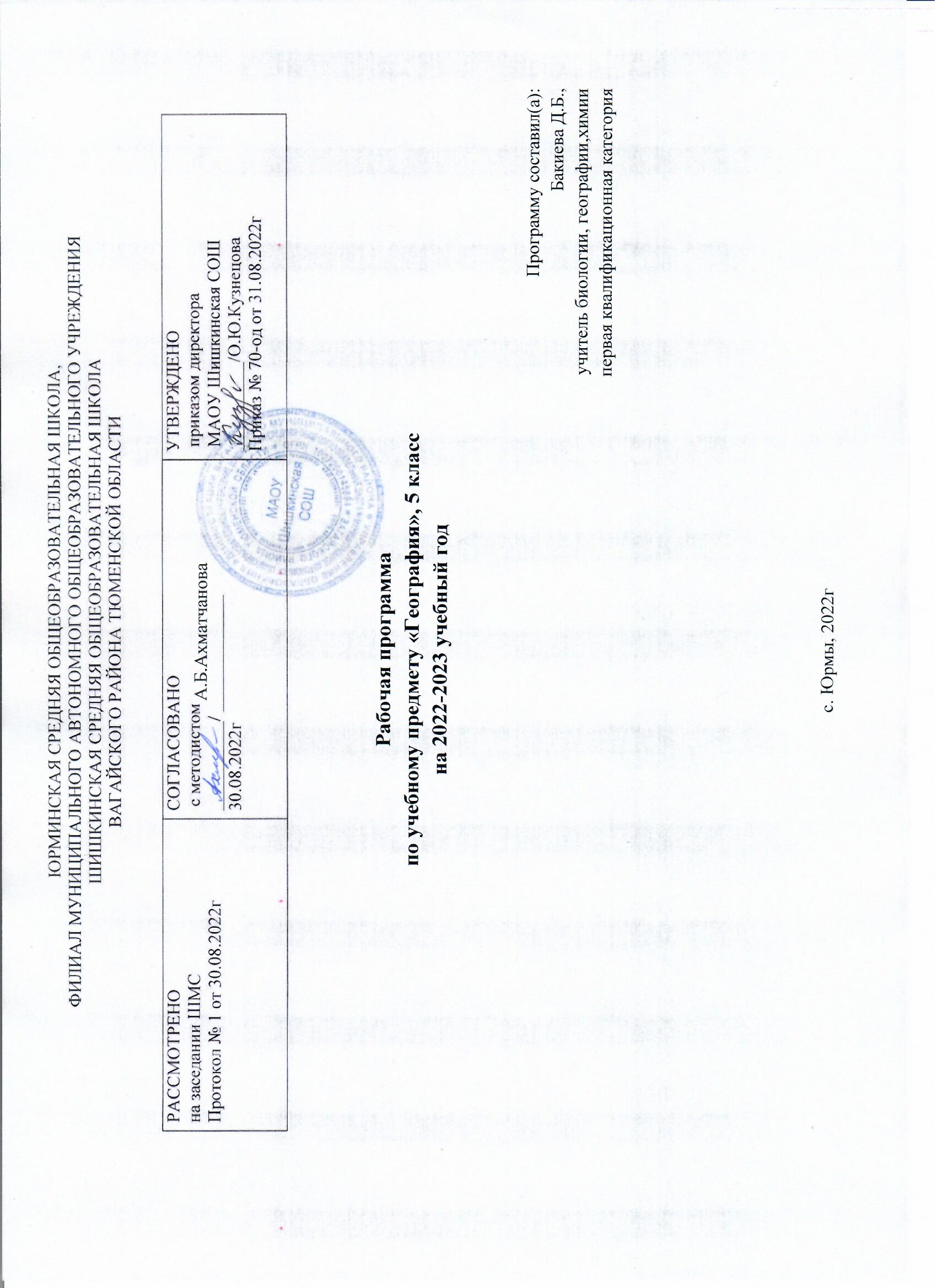 Поурочное планирование по предмету «География»5 классв соответствии с обновленным федеральным государственным образовательным стандартом основного общего образования (приказ Министерства просвещения Российской Федерации от 31.05.2021 № 287)согласно учебно-методическому комплекта О.А.Климанова, В.В.Климанов, Э.В.Ким (из действующего перечня учебников)1 час в неделю, всего 34 часа за учебный годПоурочное планирование по предмету «География»6 классв соответствии с обновленным федеральным государственным образовательным стандартом основного общего образования (приказ Министерства просвещения Российской Федерации от 31.05.2021 № 287)согласно учебно-методическому комплекту Климанова О.А., Климанов В.В., Ким Э.В. (из действующего перечня учебников)час в неделю, всего 34 часа за учебный годПоурочное планирование по предмету «География»7 классв соответствии с обновленным федеральным государственным образовательным стандартом основного общего образования (приказ Министерства просвещения Российской Федерации от 31.05.2021 № 287)Климанова О.А., Климанов В.В., Ким Э.В. под редакцией Климановой О.А. География: Страноведение, 7 класс/ ООО «ДРОФА»; АО «Издательство Просвещение» согласно учебно-методическому комплекту (из действующего перечня учебников)часа в неделю, всего 68 часа за учебный годПримечание:*-данный столбец заполняется на усмотрение общеобразовательного учреждения** - ресурсы для учителя№ урока п/пДата проведенияурокаДата проведенияурокаТема урокаКол-во часов на изучение темыВиды деятельности по формированию функциональнойграмотностиФормы контроля*Электронные (цифровые)образовательные ресурсы**Ссылка на методическиерекомендации пореализации программы в условиях перехода на обновленныйФГОС ООО№ урока п/ппо планупо фактуТема урокаКол-во часов на изучение темыВиды деятельности по формированию функциональнойграмотностиФормы контроля*Электронные (цифровые)образовательные ресурсы**Ссылка на методическиерекомендации пореализации программы в условиях перехода на обновленныйФГОС ОООРаздел 1. Географическое изучение Земли . Тема: Введение. География - наука о планете Земля – 2 часаРаздел 1. Географическое изучение Земли . Тема: Введение. География - наука о планете Земля – 2 часаРаздел 1. Географическое изучение Земли . Тема: Введение. География - наука о планете Земля – 2 часаРаздел 1. Географическое изучение Земли . Тема: Введение. География - наука о планете Земля – 2 часаРаздел 1. Географическое изучение Земли . Тема: Введение. География - наука о планете Земля – 2 часаРаздел 1. Географическое изучение Земли . Тема: Введение. География - наука о планете Земля – 2 часаРаздел 1. Географическое изучение Земли . Тема: Введение. География - наука о планете Земля – 2 часаРаздел 1. Географическое изучение Земли . Тема: Введение. География - наука о планете Земля – 2 часаРаздел 1. Географическое изучение Земли . Тема: Введение. География - наука о планете Земля – 2 часа11Что	изучает	география? Географические объекты, процессы и явления.1Анализировать, интерпретировать данные и делатьсоответствующие выводыВспомнить и применитьсоответствующиеестественнонаучные знанияВыявлять связь между прочитанным исовременной реальностьюНаходить и извлекать несколько единиц информации,расположенных в разных фрагментах текстаПонимать смысловую структуру текста (определять тему,главную мысль/идею, назначение текста)*Устный, письменный контроль.РЭШhttps://resh.edu.ru/ЯКласс https://www.yaklas s.ru/Облако знаний https://school.oblak oz.ru/homeВ «Обращении к школьникам» (учебник 5 класс) перечислены основные интересы и задачи современной географии. https://nsportal.ru/shkola/geografiya/library/2018/ 09/09/urok-no-1-chto- izuchaet-geografiyaАнализировать, интерпретировать данные и делатьсоответствующие выводыВспомнить и применитьсоответствующиеестественнонаучные знанияВыявлять связь между прочитанным исовременной реальностьюНаходить и извлекать несколько единиц информации,расположенных в разных фрагментах текстаПонимать смысловую структуру текста (определять тему,главную мысль/идею, назначение текста)Моя школа https://myschool.ed u.ru/https://infourok.ru/preze ntaciya-po-geografii-na- temu-chto-izuchaet- geografiya-klass- 559734.htmlАнализировать, интерпретировать данные и делатьсоответствующие выводыВспомнить и применитьсоответствующиеестественнонаучные знанияВыявлять связь между прочитанным исовременной реальностьюНаходить и извлекать несколько единиц информации,расположенных в разных фрагментах текстаПонимать смысловую структуру текста (определять тему,главную мысль/идею, назначение текста)https://resh.edu.ru/subjec t/lesson/7859/main/3161 11/ - как география изучает Землю https://bigenc.ru/geograp hy/text/v/2351376 https://bigenc.ru/geograp hy/text/4711586МР-стр.222Как	география	изучает	объекты,процессы и явления. Географические методы изучения объектов и явлений.1Анализировать,интерпретировать данные и делать*Письменный контроль,практическаяРЭШhttps://resh.edu.ru/https://infourok.ru/prezentaciya-po-geografii-na- temu-geograficheskie-Древо        географических         наук.Практическая работа. Организация фенологических наблюдений в природе: планирование, участие в групповой	работе,	форма систематизации данныхсоответствующиевыводыВспомнить и применитьсоответствующиеестественнонаучные знанияВыявлять связь между прочитанным исовременной реальностьюНаходить и извлекать несколько единиц информации,расположенных в разных фрагментах текстаПонимать смысловую структуру текста (определять тему,главную мысль/идею, назначение текста)работа,ЯКлассhttps://www.yaklas s.ru/Облако знаний https://school.oblak oz.ru/homeobekti-processi-i-yavleniya-3376558.htmlсоответствующиевыводыВспомнить и применитьсоответствующиеестественнонаучные знанияВыявлять связь между прочитанным исовременной реальностьюНаходить и извлекать несколько единиц информации,расположенных в разных фрагментах текстаПонимать смысловую структуру текста (определять тему,главную мысль/идею, назначение текста)Моя школа https://myschool.ed u.ru/Раздел 1. Географическое изучение Земли . Тема: История географических открытий – 7 часовРаздел 1. Географическое изучение Земли . Тема: История географических открытий – 7 часовРаздел 1. Географическое изучение Земли . Тема: История географических открытий – 7 часовРаздел 1. Географическое изучение Земли . Тема: История географических открытий – 7 часовРаздел 1. Географическое изучение Земли . Тема: История географических открытий – 7 часовРаздел 1. Географическое изучение Земли . Тема: История географических открытий – 7 часовРаздел 1. Географическое изучение Земли . Тема: История географических открытий – 7 часовРаздел 1. Географическое изучение Земли . Тема: История географических открытий – 7 часовРаздел 1. Географическое изучение Земли . Тема: История географических открытий – 7 часов31Представления о мире в древности(Древний Китай, Древний Египет, Древняя	Греция,	Древний Рим).Путешествие Пифея. Плавания финикийцев вокруг Африки. Экспедиции Т. Хейердала как модель путешествий в древности. Появление географических карт. Практическая работа. Сравнение карт Эратосфена, Птолемея   и   современных   карт   попредложенным учителем вопросам1Анализировать,интерпретировать данные и делатьсоответствующие выводыВспомнить и применитьсоответствующиеестественнонаучные знания*Письменныйконтроль, практическая работа,РЭШhttps://resh.edu.ru/ЯКласс https://www.yaklas s.ru/Облако знаний https://school.oblak oz.ru/homeП.1, П.12 (учебник 5класс)Выявлять связь между прочитанным исовременной реальностьюМоя школаhttps://myschool.ed u.ru/Использоватьинформацию из текста для решенияпрактической задачи (планированиепоездки, выбортелефона и т.п.) без привлечения фоновых знанийОбнаруживать противоречия,содержащиеся в одном или несколькихтекстахПреобразовать одну форму представленияданных в другую42География в эпоху Средневековья:путешествия и открытия викингов, древних	арабов,	русских землепроходцев. Путешествия М. Поло и А. Никитина1Анализировать,интерпретировать данные и делатьсоответствующие выводы*ПисьменныйконтрольРЭШhttps://resh.edu.ru/ЯКласс https://www.yaklas s.ru/П.13 (учебник 5 класс)https://resh.edu.ru/subjec t/lesson/7860/main/3127 13/ география вдревности и в эпоху СредневековьяВспомнить иприменитьсоответствующиеестественнонаучные знанияОблако знаний https://school.oblak oz.ru/homeВыявлять связь между прочитанным исовременной реальностьюМоя школаhttps://myschool.ed u.ru/Использоватьинформацию из текста для решенияпрактической задачи (планированиепоездки, выбортелефона и т.п.) без привлечения фоновых знанийОбнаруживать противоречия,содержащиеся в одном или несколькихтекстахПреобразовать однуформу представления данных в другую53Эпоха Великих географическихоткрытий. Три пути в Индию. Открытие Нового света — экспедиция Х. Колумба1Анализировать,интерпретировать данные и делатьсоответствующие выводыУстный опросРЭШhttps://resh.edu.ru/ЯКласс https://www.yaklas s.ru/П.14 (учебник 5 класс)https://resh.edu.ru/subjec t/lesson/7861/start/2516 36/ эпоха Великих географических открытийВспомнить иприменитьсоответствующиеестественнонаучные знанияОблако знаний https://school.oblak oz.ru/homeМР-стр.2Выявлять связь между прочитанным исовременной реальностьюМоя школаhttps://myschool.ed u.ru/Использоватьинформацию из текста для решенияпрактической задачи (планированиепоездки, выбортелефона и т.п.) без привлечения фоновых знанийОбнаруживать противоречия,содержащиеся в одном или несколькихтекстахПреобразовать однуформу представления данных в другую64Первое кругосветное плавание —экспедиция Ф. Магеллана. Значение Великих географических открытий. Карта мира после эпохи Великих1Анализировать,интерпретировать данные и делатьсоответствующие*устныйконтроль, письменный контроль,РЭШhttps://resh.edu.ru/ЯКлассП.14 (учебник 5 класс)географических открытий.выводыhttps://www.yaklass.ru/Вспомнить иприменитьсоответствующиеестественнонаучные знанияОблако знаний https://school.oblak oz.ru/homeВыявлять связь между прочитанным исовременной реальностьюМоя школаhttps://myschool.ed u.ru/Использоватьинформацию из текста для решенияпрактической задачи (планированиепоездки, выбортелефона и т.п.) без привлечения фоновых знанийОбнаруживать противоречия,содержащиеся в одном или несколькихтекстахПреобразовать одну форму представления данных в другую75Географические открытия XVII—XIXвв. Поиски Южной Земли — открытие Австралии1Анализировать,интерпретировать данные и делатьсоответствующие выводы*Устныйконтроль. Письменный контрольРЭШhttps://resh.edu.ru/ЯКласс https://www.yaklas s.ru/П.15 (учебник 5 класс)Вспомнить иприменитьсоответствующиеестественнонаучные знанияОблако знаний https://school.oblak oz.ru/homeВыявлять связь междуМоя школаhttps://myschool.edпрочитанным исовременной реальностьюИспользоватьинформацию из текста для решенияпрактической задачи (планированиепоездки, выбортелефона и т.п.) без привлечения фоновых знанийОбнаруживать противоречия,содержащиеся в одном или несколькихтекстахПреобразовать одну форму представленияданных в другуюu.ru/86Русские путешественники имореплаватели на северо-востоке Азии. Первая русская кругосветная экспедиция (Русская экспедиция Ф. Ф. Беллинсгаузена, М. П. Лазарева — открытие Антарктиды)1Анализировать,интерпретировать данные и делатьсоответствующие выводыВспомнить и применитьсоответствующиеестественнонаучные знанияВыявлять связь между прочитанным исовременной реальностьюИспользоватьинформацию из текста для решенияпрактической задачи (планирование*Устныйконтроль. Письменный контрольРЭШhttps://resh.edu.ru/ЯКласс https://www.yaklas s.ru/Облако знаний https://school.oblak oz.ru/homeМоя школа https://myschool.ed u.ru/П.15,16(учебник 5 класс)поездки, выбортелефона и т.п.) без привлечения фоновых знанийОбнаруживать противоречия,содержащиеся в одном или несколькихтекстахПреобразовать одну форму представленияданных в другую97Географические исследования в ХХв. Исследование полярных областей Земли. Изучение Мирового океана. Географические открытия Новейшего времени. Практическая работа.  Обозначение на контурной карте географических объектов, открытых в разные периоды1Анализировать,интерпретировать данные и делатьсоответствующие выводыВспомнить и применитьсоответствующиеестественнонаучные знанияВыявлять связь между прочитанным исовременной реальностьюИспользоватьинформацию из текста для решенияпрактической задачи с привлечением фоновых знаний*Устный опрос,практическая работаРЭШhttps://resh.edu.ru/ЯКласс https://www.yaklas s.ru/Облако знаний https://school.oblak oz.ru/homeМоя школа https://myschool.ed u.ru/П.16 (учебник 5 класс)ЯКласс Географические исследования насовременном этапе https://www.yaklass.ru/p/geografiya/5-klass/kak- razvivalis- geograficheskie-znaniia- o-zemle- 18807/geograficheskie- issledovaniia-na- sovremennom-etape- 163102РЭШСовременные географические исследованияhttps://resh.edu.ru/subjec t/lesson/7862/start/31274 0/Обнаруживать противоречия,содержащиеся в одном или нескольких текстаОтличать аргументы, которые основаны нанаучныхдоказательствах, от аргументов,основанных на других соображенияхОценивать научные аргументы идоказательства изразличных источников (например, газета, интернет, журналы)Преобразовать одну форму представления данных в другуюРаздел 2. Изображения земной поверхности. Тема 1. Планы местности – 5 часовРаздел 2. Изображения земной поверхности. Тема 1. Планы местности – 5 часовРаздел 2. Изображения земной поверхности. Тема 1. Планы местности – 5 часовРаздел 2. Изображения земной поверхности. Тема 1. Планы местности – 5 часовРаздел 2. Изображения земной поверхности. Тема 1. Планы местности – 5 часовРаздел 2. Изображения земной поверхности. Тема 1. Планы местности – 5 часовРаздел 2. Изображения земной поверхности. Тема 1. Планы местности – 5 часовРаздел 2. Изображения земной поверхности. Тема 1. Планы местности – 5 часовРаздел 2. Изображения земной поверхности. Тема 1. Планы местности – 5 часов101Виды	изображения	земной поверхности. Планы местности1Анализировать, интерпретировать данные и делатьсоответствующие выводыВспомнить и применитьсоответствующиеестественнонаучные знанияВыявлять связь между прочитанным исовременной реальностьюНаходить и извлекать несколько единиц информации,расположенных в разных фрагментах текста*Устный контроль. Письменный контрольРЭШhttps://resh.edu.ru/ЯКласс https://www.yaklas s.ru/Облако знаний https://school.oblak oz.ru/homeМоя школа https://myschool.ed u.ru/6 класс (учебник)Раздел V. Путешествия и их географическое отражение П.35МР-стр.2112Условные знаки. Масштаб. Виды масштаба.     Способы     определениярасстояний	на	местности. Практическая работа. Определение направлений и расстояний по плану1Анализировать, интерпретироватьданные и делать соответствующие выводы*Устный контроль.Письменный контроль.ПрактическаяРЭШhttps://resh.edu.ru/ЯКласс https://www.yaklas6 класс (учебник)Раздел V. Путешествия и их географическое отражение П.35ЯКлассместностиВспомнить и применитьсоответствующиеестественнонаучные знанияВыявлять связь между прочитанным исовременной реальностьюИспользоватьинформацию из текста для решенияпрактической задачи (планированиепоездки, выбортелефона и т.п.) без привлечения фоновых знанийПреобразовать одну форму представленияданных в другуюработа.s.ru/Облако знаний https://school.oblak oz.ru/homeМоя школа https://myschool.ed u.ru/Условные знаки наплане местности https://www.yaklass.ru/p/geografiya/5- klass/izobrazheniia- zemnoi-poverkhnosti-i- ikh-ispolzovanie- 131512/uslovnye-znaki- na-plane-mestnosti- 153917РЭШУсловные знаки.Масштаб https://resh.edu.ru/subjec t/lesson/7866/start/25160 5/123Глазомерная, полярная и маршрутнаясъёмка местности1Анализировать,интерпретировать данные и делатьсоответствующие выводыВспомнить и применитьсоответствующиеестественнонаучные знанияИспользоватьинформацию из текста для решенияпрактической задачи (планированиепоездки, выбортелефона и т.п.) без привлечения фоновых*Устный опрос,РЭШhttps://resh.edu.ru/ЯКласс https://www.yaklas s.ru/Облако знаний https://school.oblak oz.ru/homeМоя школа https://myschool.ed u.ru/6 класс (учебник)Раздел V. Путешествия и их географическое отражение П.37Облако знаний Съемка местности https://school.oblakoz.ru/ materials/463023ЯКлассДля чего нужен план местности. Виды географических съемок https://www.yaklass.ru/p/geografiya/5- klass/izobrazheniia- zemnoi-poverkhnosti-i- ikh-ispolzovanie- 131512/dlia-chego-знанийПреобразовать однуформу представления данных в другуюnuzhen-plan-mestnosti-154813МР-стр.2134Изображение на планах местностинеровностей земной поверхности. Абсолютная и относительная высоты. Профессия топограф1Анализировать,интерпретировать данные и делатьсоответствующие выводыВспомнить и применитьсоответствующиеестественнонаучные знанияВыявлять связь между прочитанным исовременной реальностьюНаходить и извлекать несколько единиц информации,расположенных в разных фрагментах текста* Устныйопрос.Письменный опрос,РЭШhttps://resh.edu.ru/ЯКласс https://www.yaklas s.ru/Облако знаний https://school.oblak oz.ru/homeМоя школа https://myschool.ed u.ru/Учебник 6 классРаздел VI. ПриродаЗемли. Тема 12. Рельеф суши (П.45)РЭШСпособы изображения неровностей земной поверхности наплоскости https://resh.edu.ru/subjec t/lesson/7867/start/25157 4/ЯКласс Изображение рельефа на плоскости https://www.yaklass.ru/p/geografiya/5- klass/izobrazheniia- zemnoi-poverkhnosti-i- ikh-ispolzovanie- 131512/orientirovanie- po-storonam-gorizonta- 154700МР-стр.3145Ориентирование по плану местности:стороны горизонта. Разнообразие планов (план города, туристические планы, военные, исторические и транспортные планы, планы местности	в	мобильных приложениях) и области их применения. Практическая работа. Составление описания маршрута по плану местности1Анализировать,интерпретировать данные и делатьсоответствующие выводыВспомнить и применитьсоответствующиеестественнонаучные знанияВыявлять связь между прочитанным исовременной реальностью*Устный опрос.Письменный опрос.Практическая работа.РЭШhttps://resh.edu.ru/ЯКласс https://www.yaklas s.ru/Облако знаний https://school.oblak oz.ru/homeМоя школа https://myschool.ed u.ru/6 класс (учебник)Раздел V. Путешествия и их географическое отражение, П.36 https://resh.edu.ru/subjec t/lesson/7865/main/3161 42/ (ориентирование и способы ориентирования наместности).Использоватьинформацию из текста для решенияпрактической задачи (планированиепоездки, выбортелефона и т.п.) без привлечения фоновых знанийОбнаруживать противоречия,содержащиеся в одном или нескольких текстахПреобразовать одну форму представления данных в другуюРаздел 2. Изображения земной поверхности. Тема 2. Географические карты – 6 часовРаздел 2. Изображения земной поверхности. Тема 2. Географические карты – 6 часовРаздел 2. Изображения земной поверхности. Тема 2. Географические карты – 6 часовРаздел 2. Изображения земной поверхности. Тема 2. Географические карты – 6 часовРаздел 2. Изображения земной поверхности. Тема 2. Географические карты – 6 часовРаздел 2. Изображения земной поверхности. Тема 2. Географические карты – 6 часовРаздел 2. Изображения земной поверхности. Тема 2. Географические карты – 6 часовРаздел 2. Изображения земной поверхности. Тема 2. Географические карты – 6 часовРаздел 2. Изображения земной поверхности. Тема 2. Географические карты – 6 часов151Различия глобуса и географическихкарт. Способы перехода отсферической поверхности глобуса к плоскости географической карты.1Анализировать,интерпретировать данные и делатьсоответствующие выводыВспомнить и применитьсоответствующиеестественнонаучные знанияВыявлять связь между прочитанным исовременной реальностьюПреобразовать одну форму представления данных в другую*Устный опрос.Письменный опрос.РЭШhttps://resh.edu.ru/ЯКласс https://www.yaklas s.ru/Облако знаний https://school.oblak oz.ru/homeМоя школа https://myschool.ed u.ru/П.7, 10 ( учебник 5класс)ЯКлассГеографическая карта https://www.yaklass.ru/p/geografiya/5- klass/izobrazheniia- zemnoi-poverkhnosti-i- ikh-ispolzovanie- 131512/geograficheskaia-karta-159192/re- 0df5ced7-4dfe-4124- a5e7-874a7887f167МР-стр.3162Градусная сеть на глобусе и картах.Параллели имеридианы. Экватор и нулевой меридиан1Анализировать, интерпретироватьданные и делать соответствующие выводы*Письменный опросРЭШhttps://resh.edu.ru/ЯКласс https://www.yaklasП.8,9 (учебник 5 класс)РЭШГрадусная сетка https://resh.edu.ru/subjec t/lesson/7869/start/31283Вспомнить и применитьсоответствующиеестественнонаучные знанияВыявлять связь между прочитанным исовременной реальностьюПреобразовать однуформу представления данных в другуюs.ru/Облако знаний https://school.oblak oz.ru/homeМоя школа https://myschool.ed u.ru/4/Облако знанийГрадусная сетка https://school.oblakoz.ru/materials/463023173Географические	координаты.Географическая	широта	и географическая долгота, их определение на глобусе и картах. Определение расстояний по глобусу. Практическая работа. Определение географических координат объектов и определение объектов по их географическим координатам1Анализировать,интерпретировать данные и делатьсоответствующие выводыВспомнить и применить соответствующиеестественнонаучные знанияВыявлять связь между прочитанным исовременной реальностьюПреобразовать однуформу представления данных в другую*Письменныйопрос.Практическая работа.РЭШhttps://resh.edu.ru/ЯКласс https://www.yaklas s.ru/Облако знаний https://school.oblak oz.ru/homeМоя школа https://myschool.ed u.ru/Раздел 4. Земля воВселенной : П.33,34 (учебник 6 класс)РЭШГеографические координатыhttps://resh.edu.ru/subjec t/lesson/7870/start/27223 2/Облако знаний Географические координатыhttps://school.oblakoz.ru/ materials/463023МР-стр.3184Искажения     на      карте.      Линииградусной сети на картах. Определение расстояний с помощью масштаба и градусной сети. Определение направлений и расстояний по карте полушарий. Практическая работа. Определение направлений и расстояний по карте полушарий1Анализировать,интерпретировать данные и делатьсоответствующие выводыВспомнить и применитьсоответствующиеестественнонаучные*Письменныйопрос.Практическая работа.РЭШhttps://resh.edu.ru/ЯКласс https://www.yaklas s.ru/Облако знаний https://school.oblak oz.ru/homeЯКлассГрадусная сетка https://www.yaklass.ru/p/geografiya/5- klass/izobrazheniia- zemnoi-poverkhnosti-i- ikh-ispolzovanie- 131512/gradusnaia- setka-159647МР-стр.3знанияВыявлять связь между прочитанным исовременной реальностьюОбнаруживать противоречия,содержащиеся в одном или нескольких текстахПреобразовать однуформу представления данных в другуюМоя школа https://myschool.ed u.ru/195Разнообразие географических карт иих классификации. Способы изображения на мелкомасштабных географических картах. Изображение на физических картах высот и глубин1Анализировать,интерпретировать данные и делатьсоответствующие выводыВспомнить и применитьсоответствующиеестественнонаучные знанияВыявлять связь между прочитанным исовременной реальностьюИспользоватьинформацию из текста для решенияпрактической задачи (планированиепоездки, выбортелефона и т.п.) без привлечения фоновых знанийПреобразовать одну форму представления данных в другую*Устный опрос,письменный опрос;РЭШhttps://resh.edu.ru/ЯКласс https://www.yaklas s.ru/Облако знаний https://school.oblak oz.ru/homeМоя школа https://myschool.ed u.ru/6 класс (учебник)Раздел V. Путешествия и их географическое отражение: П.38Раздел VI Природа Земли П.45РЭШ Географическая карта – особыйисточник информации https://resh.edu.ru/subjec t/lesson/7868/start/25129 4/МР-стр.3206Географический атлас.Использование карт в жизни и хозяйственной деятельности людей.Профессия картограф. Система космической навигации.Геоинформационные системы1Анализировать,интерпретировать данные и делатьсоответствующие выводыВспомнить и применитьсоответствующиеестественнонаучные знанияВыявлять связь между прочитанным исовременной реальностьюОбнаруживать противоречия,содержащиеся в одном или нескольких текстахПреобразовать одну форму представленияданных в другую*Устный опрос,письменный опрос,.РЭШhttps://resh.edu.ru/ЯКласс https://www.yaklas s.ru/Облако знаний https://school.oblak oz.ru/homeМоя школа https://myschool.ed u.ru/РЭШ Географическаякарта – особыйисточник информации https://resh.edu.ru/subjec t/lesson/7868/start/251294/Раздел 3. Земля - планета Солнечной системы – 5 часовРаздел 3. Земля - планета Солнечной системы – 5 часовРаздел 3. Земля - планета Солнечной системы – 5 часовРаздел 3. Земля - планета Солнечной системы – 5 часовРаздел 3. Земля - планета Солнечной системы – 5 часовРаздел 3. Земля - планета Солнечной системы – 5 часовРаздел 3. Земля - планета Солнечной системы – 5 часовРаздел 3. Земля - планета Солнечной системы – 5 часовРаздел 3. Земля - планета Солнечной системы – 5 часов211Земля в Солнечной системе.Гипотезы возникновения Земли1Анализировать,интерпретировать данные и делатьсоответствующие выводыВспомнить и применитьсоответствующиеестественнонаучные знанияВыявлять связь между прочитанным исовременной реальностьюНаходить и извлекать несколько единиц*Устный опрос,письменный опрос,РЭШhttps://resh.edu.ru/ ЯКласс https://www.yaklas s.ru/Облако знанийhttps://school.oblak oz.ru/homeМоя школа https://myschool.ed u.ru/П.5(учебник 5 класс)РЭШhttps://resh.edu.ru/subjec t/lesson/7863/main/3127 75/ Земля – планета Солнечной системыМР-стр.4информации,расположенных в разных фрагментах текстаПонимать смысловую структуру текста (определять тему,главную мысль/идею, назначение текста)222Форма, размеры Земли, их географические следствия1Анализировать, интерпретировать данные и делатьсоответствующие выводыВспомнить и применитьсоответствующиеестественнонаучные знанияВыявлять связь между прочитанным исовременной реальностьюИспользоватьинформацию из текста для решенияпрактической задачи (планированиепоездки, выбортелефона и т.п.) без привлечения фоновых знанийОбнаруживать противоречия,содержащиеся в одном или нескольких текстахПреобразовать одну форму представления данных в другую*Устный опрос, письменный опрос,.РЭШhttps://resh.edu.ru/ЯКласс https://www.yaklas s.ru/Облако знаний https://school.oblak oz.ru/homeМоя школа https://myschool.ed u.ru/П.7 ( учебник 5 класс)МР-стр.4233Движения Земли. Земная ось игеографические полюсы.Географические следствия движения Земли вокруг Солнца. Смена времён года на Земле. Дни весеннего иосеннего равноденствия, летнего и зимнего солнцестояния.1Анализировать,интерпретировать данные и делатьсоответствующие выводыВспомнить и применитьсоответствующиеестественнонаучные знанияВыявлять связь между прочитанным исовременной реальностьюИспользоватьинформацию из текста для решенияпрактической задачи (планированиепоездки, выбортелефона и т.п.) без привлечения фоновых знанийОбнаруживать противоречия,содержащиеся в одном или нескольких текстахПреобразовать однуформу представления данных в другую*Устный опрос,письменный опрос,РЭШhttps://resh.edu.ru/ЯКласс https://www.yaklas s.ru/Облако знаний https://school.oblak oz.ru/homeМоя школа https://myschool.ed u.ru/Раздел 4. Земля воВселенной : (учебник 6 класс) П.32РЭШСолнечный свет на Землеhttps://resh.edu.ru/subjec t/lesson/7864/start/31280 3/Облако знаний Суточное вращение Земли и смена дня и ночиhttps://school.oblakoz.ru/ materials/463023Облако знанийОбращение Земли вокруг Солнца и смена времен года https://school.oblakoz.ru/ materials/463023244Неравномерное распределениесолнечного света и тепла на поверхности Земли. Поясаосвещённости. Тропики и полярные круги1Анализировать,интерпретировать данные и делатьсоответствующие выводыВспомнить и применитьсоответствующиеестественнонаучные знания*Устный опрос,письменный опрос,РЭШhttps://resh.edu.ru/ЯКласс https://www.yaklas s.ru/Облако знаний https://school.oblak oz.ru/homeРаздел 4. Земля воВселенной : (учебник 6 класс) П.32РЭШСолнечный свет на Землеhttps://resh.edu.ru/subjec t/lesson/7864/start/31280 3/Выявлять связь между прочитанным исовременной реальностьюИспользоватьинформацию из текста для решенияпрактической задачи (планированиепоездки, выбортелефона и т.п.) без привлечения фоновых знанийОбнаруживать противоречия,содержащиеся в одном или нескольких текстахПреобразовать одну форму представления данных в другуюМоя школаhttps://myschool.ed u.ru/255Вращение Земли вокруг своей оси.Смена дня и ночи на Земле. Влияние Космоса на Землю и жизнь людей. Практические работы. Выявление закономерностей	изменения продолжительности дня и высоты Солнца над горизонтом в зависимости от географической широты и времени года на территории России1Анализировать,интерпретировать данные и делатьсоответствующие выводыВспомнить и применитьсоответствующиеестественнонаучные знанияВыявлять связь между прочитанным исовременной реальностьюИспользоватьинформацию из текста для решенияпрактической задачи с*Устный опрос,письменный опрос,РЭШhttps://resh.edu.ru/ЯКласс https://www.yaklas s.ru/Облако знаний https://school.oblak oz.ru/homeМоя школа https://myschool.ed u.ru/Раздел 4. Земля воВселенной : (учебник 6 класс) П.32ЯКлассВращение Земли вокруг своей оси https://www.yaklass.ru/p/geografiya/5- klass/dvizhenie-zemli- 6867487/vrashchenie- zemli-vokrug-svoei-osi- 173615ЯКлассОбращение Земли вокруг Солнца https://www.yaklass.ru/p/geografiya/5- klass/dvizhenie-zemli- 6867487/obrashchenie- zemli-vokrug-solntca-привлечением фоновыхзнанийОбнаруживать противоречия,содержащиеся в одном или нескольких текстаОтличать аргументы, которые основаны на научныхдоказательствах, от аргументов,основанных на других соображенияхОценивать научные аргументы идоказательства изразличных источников (например, газета, интернет, журналы)Преобразовать однуформу представления данных в другую173883Раздел 4. Оболочки Земли. Тема : Литосфера - каменная оболочка Земли – 8 часовРаздел 4. Оболочки Земли. Тема : Литосфера - каменная оболочка Земли – 8 часовРаздел 4. Оболочки Земли. Тема : Литосфера - каменная оболочка Земли – 8 часовРаздел 4. Оболочки Земли. Тема : Литосфера - каменная оболочка Земли – 8 часовРаздел 4. Оболочки Земли. Тема : Литосфера - каменная оболочка Земли – 8 часовРаздел 4. Оболочки Земли. Тема : Литосфера - каменная оболочка Земли – 8 часовРаздел 4. Оболочки Земли. Тема : Литосфера - каменная оболочка Земли – 8 часовРаздел 4. Оболочки Земли. Тема : Литосфера - каменная оболочка Земли – 8 часовРаздел 4. Оболочки Земли. Тема : Литосфера - каменная оболочка Земли – 8 часов261Литосфера — твёрдая оболочкаЗемли. Методы изучения земных глубин. Внутреннее строение Земли: ядро, мантия, земная кора1Анализировать,интерпретировать данные и делатьсоответствующие выводыВспомнить и применитьсоответствующиеестественнонаучные знанияВыявлять связь между прочитанным исовременной реальностьюИспользовать*Устный опрос,письменный опрос,РЭШhttps://resh.edu.ru/ЯКласс https://www.yaklas s.ru/Облако знаний https://school.oblak oz.ru/homeМоя школа https://myschool.ed u.ru/П.18 (учебник 5 класс)МР-стр.4информацию из текстадля решенияпрактической задачи (планированиепоездки, выбортелефона и т.п.) без привлечения фоновых знанийОбнаруживать противоречия,содержащиеся в одном или нескольких текстахПреобразовать однуформу представления данных в другую272Строение земной коры: материковаяи океаническая кора. Вещества земной коры: минералы и горные породы. Образование горных пород.Магматические, осадочные иметаморфические горные породы1Анализировать,интерпретировать данные и делатьсоответствующие выводыВспомнить и применитьсоответствующиеестественнонаучные знанияВыявлять связь между прочитанным исовременной реальностьюНаходить и извлекать несколько единиц информации,расположенных в разных фрагментах текстаПонимать смысловую структуру текста (определять тему,главную мысль/идею,*Устный опрос,письменный опросРЭШhttps://resh.edu.ru/ЯКласс https://www.yaklas s.ru/Облако знаний https://school.oblak oz.ru/homeМоя школа https://myschool.ed u.ru/П.18 (учебник 5 класс)назначение текста)283Проявления внутренних и внешнихпроцессов образования рельефа. Движение литосферных плит1Анализировать,интерпретироватьданные	и	делать соответствующие выводыВспомнить	и применитьсоответствующиеестественнонаучные знанияВыявлять связь между прочитанным	и современнойреальностьюИспользоватьинформацию из текста для	решения практической задачи (планированиепоездки,	выбор телефона и т.п.) без привлечения фоновых знанийОбнаруживать противоречия,содержащиеся в одном или нескольких текстахПреобразовать одну форму представленияданных в другую*Устный опрос.РЭШhttps://resh.edu.ru/ЯКласс https://www.yaklas s.ru/Облако знаний https://school.oblak oz.ru/homeМоя школа https://myschool.ed u.ru/Учебник 6 класс.Раздел VI. Природа Земли.П.42294Образование вулканов и причиныземлетрясений. Шкалы измерения силы и интенсивностиземлетрясений. Изучение вулканов и землетрясений. Профессии сейсмолог и вулканолог1Анализировать,интерпретировать данные и делатьсоответствующие выводыВспомнить и применитьсоответствующие*Устный опрос,письменный опросРЭШhttps://resh.edu.ru/ЯКласс https://www.yaklas s.ru/Облако знаний https://school.oblakРаздел VI. ПриродаЗемли (учебник 6 класс) П.43,44естественнонаучныезнанияВыявлять связь между прочитанным исовременной реальностьюИспользоватьинформацию из текста для решенияпрактической задачи (планированиепоездки, выбортелефона и т.п.) без привлечения фоновых знанийОбнаруживать противоречия,содержащиеся в одном или нескольких текстахПреобразовать	однуформу	представления данных в другуюoz.ru/homeМоя школа https://myschool.ed u.ru/305Разрушение и изменение горныхпород и минералов под действием внешних и внутренних процессов. Виды выветривания. Формирование рельефа земной поверхности какрезультат действия внутренних и внешних сил1Анализировать,интерпретировать данные и делатьсоответствующие выводыВспомнить и применитьсоответствующиеестественнонаучные знанияВыявлять связь между прочитанным исовременной реальностьюИспользоватьинформацию из текста*Устный опрос.Письменный опрос.РЭШhttps://resh.edu.ru/ЯКласс https://www.yaklas s.ru/Облако знаний https://school.oblak oz.ru/homeМоя школа https://myschool.ed u.ru/П.19 (учебник 5 класс)для решенияпрактической задачи (планированиепоездки, выбортелефона и т.п.) без привлечения фоновых знанийОбнаруживать противоречия,содержащиеся в одном или нескольких текстахПреобразовать одну форму представления данных в другую316Рельеф земной поверхности и методы его изучения. Планетарные формырельефа — материки и впадиныокеанов. Формы рельефа суши: горы и равнины. Различие гор по высоте, высочайшие горные системы мира. Разнообразие равнин по высоте.Формы равнинного рельефа, крупнейшие по площади равнины мира. Практическая работа.Описание горной системы или равнины по физической карте.1Анализировать, интерпретировать данные и делатьсоответствующие выводыВспомнить и применитьсоответствующиеестественнонаучные знанияВыявлять связь между прочитанным исовременной реальностьюИспользоватьинформацию из текста для решенияпрактической задачи (планированиепоездки, выбортелефона и т.п.) без привлечения фоновых знанийОбнаруживать противоречия,*Устный опрос. Письменный опрос.Практическая работа.РЭШhttps://resh.edu.ru/ЯКласс https://www.yaklas s.ru/Облако знаний https://school.oblak oz.ru/homeМоя школа https://myschool.ed u.ru/Раздел VI. Природа Земли (учебник 6класс) П. 46,47РЭШРельеф Земли. Горы и равниныОблако знанийПланетарные формы рельефаhttps://school.oblakoz.ru/ materials/463023Рельеф суши. Горы https://school.oblakoz.ru/ materials/463023Внешние силы,создающие рельеф.Равнины https://school.oblakoz.ru/ materials/463023содержащиеся в одномили нескольких текстахПреобразовать одну форму представленияданных в другую327Человек и литосфера. Условия жизничеловека в горах и на равнинах. Деятельность человека,преобразующая земную поверхность, и связанные с ней экологические проблемы1Анализировать,интерпретировать данные и делатьсоответствующие выводыВспомнить и применитьсоответствующиеестественнонаучные знанияВыявлять связь между прочитанным исовременной реальностьюИспользоватьинформацию из текста для решенияпрактической задачи (планированиепоездки, выбортелефона и т.п.) без привлечения фоновых знанийОбнаруживать противоречия,содержащиеся в одном или нескольких текстахПреобразовать однуформу представления данных в другую*Устный опрос.Письменный опрос.РЭШhttps://resh.edu.ru/ЯКласс https://www.yaklas s.ru/Облако знаний https://school.oblak oz.ru/homeМоя школа https://myschool.ed u.ru/П.21 (учебник 5 класс)РЭШЧеловек и литосфера https://resh.edu.ru/subjec t/lesson/7875/start/25123 2/ЯКлассЧеловек и литосфера https://www.yaklass.ru/p/geografiya/5- klass/litosfera- 56809/chelovek-i- litosfera-117200338Рельеф дна Мирового океана. Частиподводных окраин материков. Срединно-океанические хребты.Острова, их типы по происхождению.1Анализировать,интерпретировать данные и делатьсоответствующие*Устный опрос.Письменный опрос.ПрактическаяРЭШhttps://resh.edu.ru/ЯКлассП.22 (учебник 5 класс)Облако знанийРельеф дна Мирового океанаЛоже Океана, его рельефвыводыВспомнить и применитьсоответствующиеестественнонаучные знанияВыявлять связь между прочитанным исовременной реальностьюИспользоватьинформацию из текста для решенияпрактической задачи (планированиепоездки, выбортелефона и т.п.) без привлечения фоновых знанийОбнаруживать противоречия,содержащиеся в одном или нескольких текстахПреобразовать одну форму представления данных в другуюработа.https://www.yaklass.ru/Облако знаний https://school.oblak oz.ru/homeМоя школа https://myschool.ed u.ru/https://school.oblakoz.ru/materials/463023Раздел 5 . Заключение 1 часРаздел 5 . Заключение 1 часРаздел 5 . Заключение 1 часРаздел 5 . Заключение 1 часРаздел 5 . Заключение 1 часРаздел 5 . Заключение 1 часРаздел 5 . Заключение 1 часРаздел 5 . Заключение 1 часРаздел 5 . Заключение 1 час34Сезонные измененияпродолжительности светового дня и высоты Солнца над горизонтом,температуры воздуха, поверхностных вод, растительного и животногомира. Практическая работа. Анализ результатов фенологическихнаблюдений и наблюдений за погодой1Анализировать,интерпретировать данные и делатьсоответствующие выводыВспомнить и применитьсоответствующиеестественнонаучные знанияИспользоватьинформацию из текста для решенияпрактической задачи (планированиепоездки, выбортелефона и т.п.) без привлечения фоновых знанийПреобразовать одну форму представленияданных в другую*Практическаяработа.РЭШhttps://resh.edu.ru/ЯКласс https://www.yaklas s.ru/Облако знаний https://school.oblak oz.ru/homeМоя школа https://myschool.ed u.ru/П 30,31 (учебник 5класс)Раздел IV. Земля во Вселенной».: 6 класс П.32Облако знанийКалендарь как отражениепериодических природных явленийhttps://school.oblakoz.ru/ materials/463023https://fenolog.rgo.ru/ -Наблюдения за сезонными изменениями в природеМР-стр.4№ урока п/пДата проведения урокаДата проведения урокаТема урокаКол-во часов на изучение темыВиды деятельности по формированию функциональной грамотностиФормы контроля*Электронные (цифровые)образовательные ресурсы*Ссылка на методические рекомендации пореализации программы в условиях перехода наобновленный ФГОС ООО№ урока п/ппо планупо фактуТема урокаКол-во часов на изучение темыВиды деятельности по формированию функциональной грамотностиФормы контроля*Электронные (цифровые)образовательные ресурсы*Ссылка на методические рекомендации пореализации программы в условиях перехода наобновленный ФГОС ОООГеографические карты (5 часов)Географические карты (5 часов)Географические карты (5 часов)Географические карты (5 часов)Географические карты (5 часов)Географические карты (5 часов)Географические карты (5 часов)Географические карты (5 часов)Географические карты (5 часов)1Различия глобуса игеографических карт. Способы перехода от1Анализировать,интерпретировать данные и делатьГрупповая. Работа вгруппах с источниками географическойРЭШhttps://resh.edu.ru/ ЯКлассЯКлассГеографическая карта https://www.yaklass.ru/p/gсферической поверхностиглобуса к плоскости географической карты.соответствующиевыводы.Вспомнить и применитьсоответствующиеестественнонаучные знания.Выявлять связьмежду прочитанным и современнойреальностью.Преобразовать одну форму.Представленияданных в другую Пониманиеособенностейестественнонаучного исследования Использованиематематических понятий, процедур, фактов иинструментов для описания, объяснения и предсказанияявлений.информации (атлас,глобус)https://www.yaklass.ru/Облако знаний https://school.oblakoz. ru/homeМоя школа https://myschool.edu.r u/eografiya/5-klass/izobrazheniia- zemnoi-poverkhnosti-i-ikh- ispolzovanie- 131512/geograficheskaia- karta-159192/re-0df5ced7- 4dfe-4124-a5e7- 874a7887f167МР-стр.42Градусная сеть на глобусе икартах. Параллели и меридианы. Экватор и нулевой меридиан1Анализировать,интерпретировать данные и делатьсоответствующие выводы.Вспомнить и применитьсоответствующиеестественнонаучные знания.Выявлять связьмежду прочитанным и современнойреальностью.Преобразовать одну форму представления данных в другуюИндивидуальная. Работас источниками географической информации (атлас, глобус)РЭШhttps://resh.edu.ru/ЯКласс https://www.yaklass.ru/Облако знаний https://school.oblakoz. ru/homeМоя школа https://myschool.edu.r u/РЭШГрадусная сетка https://resh.edu.ru/subject/l esson/7869/start/312834/Облако знанийГрадусная сетка https://school.oblakoz.ru/m aterials/463023МР-стр.4Пониманиеособенностейестественнонаучного исследования.Использование математическихпонятий, процедур, фактов иинструментов для описания, объяснения и предсказанияявлений.3Географические координаты.Географическая широта и географическая долгота, их определение на глобусе и картах. Определение расстояний по глобусу.Практическая работа. Определение географических координат объектов и определение объектов по их географическим координатам1Анализировать,интерпретировать данные и делатьсоответствующие выводы.Вспомнить и применитьсоответствующиеестественнонаучные знания.Выявлять связьмежду прочитанным и современнойреальностью.Преобразовать одну форму представления данных в другую Пониманиеособенностейестественнонаучного исследования.Использование математическихпонятий, процедур, фактов иинструментов для описания, объяснения и предсказанияявлений.Индивидуальная. Работас источниками географической информации (атлас, глобус)РЭШhttps://resh.edu.ru/ЯКласс https://www.yaklass.ru/Облако знаний https://school.oblakoz. ru/homeМоя школа https://myschool.edu.r u/РЭШГеографические координатыhttps://resh.edu.ru/subject/l esson/7870/start/272232/Облако знаний Географические координатыhttps://school.oblakoz.ru/m aterials/4630234Искажения на карте. Линииградусной сети на картах. Определение расстояний с1Анализировать,интерпретировать данные и делатьИндивидуальная. Работас источниками географическойРЭШhttps://resh.edu.ru/ЯКлассГрадусная сетка https://www.yaklass.ru/p/gпомощью масштаба иградусной сети. Определение направлений и расстояний по карте полушарий.Практическая работа. Определение направлений и расстояний по карте полушарийсоответствующиевыводы.Вспомнить и применитьсоответствующиеестественнонаучные знания.Выявлять связьмежду прочитанным и современнойреальностью. Обнаруживать противоречия,содержащиеся в одном илинескольких текстах. Преобразовать одну форму представления данных в другую.Использование математическихпонятий, процедур, фактов иинструментов для описания, объяснения и предсказанияявлений.информации (атлас,глобус)ЯКлассhttps://www.yaklass.ru/Облако знаний https://school.oblakoz. ru/homeМоя школа https://myschool.edu.r u/eografiya/5-klass/izobrazheniia- zemnoi-poverkhnosti-i-ikh- ispolzovanie- 131512/gradusnaia-setka- 159647МР-стр.55Разнообразие географических карт и их классификации.Способы изображения на мелкомасштабных географических картах. Изображение на физических картах высот и глубин1Анализировать, интерпретировать данные и делатьсоответствующие выводы.Вспомнить и применитьсоответствующиеестественнонаучные знания.Выявлять связьмежду прочитанным и современнойреальностью. Обнаруживать противоречия,содержащиеся в одном илиГрупповая. Работа в группах с источниками географическойинформации (атлас, глобус)РЭШhttps://resh.edu.ru/ЯКласс https://www.yaklass.ru/Облако знаний https://school.oblakoz. ru/homeМоя школа https://myschool.edu.r u/РЭШ Географическаякарта – особый источник информации https://resh.edu.ru/subject/l esson/7868/start/251294/нескольких текстах.Преобразовать одну форму представления данных в другую.Использование математическихпонятий, процедур, фактов иинструментов для описания, объяснения и предсказанияявлений.Литосфера (6 часов)Литосфера (6 часов)Литосфера (6 часов)Литосфера (6 часов)Литосфера (6 часов)Литосфера (6 часов)Литосфера (6 часов)Литосфера (6 часов)Литосфера (6 часов)61Литосфера — твёрдаяоболочка Земли. Методы изучения земных глубин. Внутреннее строение Земли: ядро, мантия, земная кора1Анализировать,интерпретировать данные и делатьсоответствующие выводы.Вспомнить и применитьсоответствующиеестественнонаучные знания.Выявлять связьмежду прочитанным и современнойреальностью. Обнаруживать противоречия,содержащиеся в одном илинескольких текстах. Преобразовать одну форму представления данных в другую Пониманиеособенностейестественнонаучного исследованияФронтальная. Устныйопрос.РЭШhttps://resh.edu.ru/ЯКласс https://www.yaklass. ru/Облако знаний https://school.oblako z.ru/homeМоя школа https://myschool.edu.ru/ РЭШ https://resh.edu.ru/ЯКласс https://www.yaklass. ru/Облако знаний https://school.oblako z.ru/homeМоя школа https://myschool.edu.ru/§18 (учебник КлимановаО.А, Климанов В.В., Ким Э.В.)МР-стр.672Проявления внутренних и1Анализировать,Комбинированная.РЭШ§ 42 (учебник Климановавнешних процессовобразования рельефа. Движение литосферных плитинтерпретироватьданные и делать соответствующие выводы.Вспомнить и применитьсоответствующиеестественнонаучные знания.Выявлять связьмежду прочитанным и современнойреальностью. Обнаруживать противоречия,содержащиеся в одном илинескольких текстах. Преобразовать одну форму представления данных в другую Пониманиеособенностейестественнонаучного исследованияУстный опрос. Работа сгеографическими атласами.https://resh.edu.ru/ЯКласс https://www.yaklass.ru/Облако знаний https://school.oblakoz. ru/homeМоя школа https://myschool.edu.r u/О.А, Климанов В.В., КимЭ.В.)МР-стр.683Образование вулканов ипричины землетрясений. Шкалы измерения силы и интенсивностиземлетрясений. Изучение вулканов иземлетрясений. Профессии сейсмолог и вулканолог1Анализировать,интерпретировать данные и делатьсоответствующие выводы.Вспомнить и применитьсоответствующиеестественнонаучные знания.Выявлять связьмежду прочитанным и современнойреальностью. Обнаруживать противоречия,содержащиеся в одном илинескольких текстах. Преобразовать однуКомбинированная.Устный опрос. Работа с географическимиатласами.РЭШhttps://resh.edu.ru/ЯКласс https://www.yaklass.ru/Облако знаний https://school.oblakoz. ru/homeМоя школа https://myschool.edu.r u/§ 43, 44 (учебникКлиманова О.А, Климанов В.В., Ким Э.В.)форму представленияданных в другую Пониманиеособенностейестественнонаучного исследования.Использование математическихпонятий, процедур, фактов иинструментов для описания, объяснения и предсказанияявлений.94Разрушение и изменениегорных пород и минералов под действием внешних и внутренних процессов. Виды выветривания.Формирование рельефа земной поверхности как результат действия внутренних и внешних сил1Анализировать,интерпретировать данные и делатьсоответствующие выводы.Вспомнить и применитьсоответствующиеестественнонаучные знания.Выявлять связьмежду прочитанным и современнойреальностью. Обнаруживать противоречия,содержащиеся в одном илинескольких текстах. Преобразовать одну форму представленияданных в другуюФронтальная. Устныйопрос.РЭШhttps://resh.edu.ru/ЯКласс https://www.yaklass.ru/Облако знаний https://school.oblakoz. ru/homeМоя школа https://myschool.edu.r u/§ 21, 47 (учебникКлиманова О.А, Климанов В.В., Ким Э.В.)РЭШРельеф Земли. Горы и равниныhttps://resh.edu.ru/subject/l esson/7874/start/312958/МР-стр.6105Рельеф земной поверхности иметоды его изучения. Планетарные формы рельефа— материки и впадиныокеанов. Формы рельефа суши: горы и равнины. Различие гор по высоте, высочайшие горные системымира. Разнообразие равнин по1Анализировать,интерпретировать данные и делатьсоответствующие выводы.Вспомнить и применитьсоответствующиеестественнонаучныеКомбинированная.Устный опрос. Работа с географическимиатласами, контурными картами.РЭШhttps://resh.edu.ru/ЯКласс https://www.yaklass.ru/Облако знаний https://school.oblakoz.§ 22, 46, 47 (учебникКлиманова О.А, Климанов В.В., Ким Э.В.)Облако знанийПланетарные формы рельефаhttps://school.oblakoz.ru/m aterials/463023высоте. Формыравнинного рельефа, крупнейшие поплощади. Практическая работа.Описание горной системы или равнины по физической карте.знания.Выявлять связьмежду прочитанным и современнойреальностью. Обнаруживать противоречия,содержащиеся в одном илинескольких текстах. Преобразовать одну форму представления данных в другую Пониманиеособенностейестественнонаучного исследования.Использование математическихпонятий, процедур, фактов иинструментов для описания, объяснения и предсказанияявлений.ru/homeМоя школа https://myschool.edu.r u/Рельеф суши. Горыhttps://school.oblakoz.ru/m aterials/463023Внешние силы,создающие рельеф.Равнины https://school.oblakoz.ru/m aterials/463023МР-стр.7118Условия жизни человека в горахи на равнинах. Деятельность человека, преобразующая земнуюповерхность, и связанные с ней экологические проблемы Человек и литосфера1Анализировать,интерпретировать данные и делатьсоответствующие выводы.Вспомнить и применитьсоответствующиеестественнонаучные знания.Выявлять связьмежду прочитанным и современнойреальностью. Понимание особенностейестественнонаучного исследованияОбнаруживать противоречия,Фронтальная. Устныйопрос.РЭШhttps://resh.edu.ru/ЯКласс https://www.yaklass.ru/Облако знаний https://school.oblakoz. ru/homeМоя школа https://myschool.edu.r u/§ 21 (учебник КлимановаО.А, Климанов В.В., Ким Э.В.)РЭШЧеловек и литосфера https://resh.edu.ru/subject/l esson/7875/start/251232/ ЯклассЧеловек и литосфера https://www.yaklass.ru/p/g eografiya/5-klass/litosfera- 56809/chelovek-i-litosfera- 117200МР-стр.7содержащиеся водном илинескольких текстах. Преобразовать однуформу представления данных в другуюГидросфера (8 часов)Гидросфера (8 часов)Гидросфера (8 часов)Гидросфера (8 часов)Гидросфера (8 часов)Гидросфера (8 часов)Гидросфера (8 часов)Гидросфера (8 часов)Гидросфера (8 часов)121Гидросфера и методы еёизучения. Части гидросферы. Мировой круговорот воды. Значение гидросферы1Анализировать,интерпретировать данные и делатьсоответствующие выводы.Вспомнить и применитьсоответствующиеестественнонаучные знания.Выявлять связьмежду прочитанным и современнойреальностью. Обнаруживать противоречия,содержащиеся в одном илинескольких текстах. Преобразовать одну форму представления данных в другую Пониманиеособенностейестественнонаучного исследованияФронтальная. Устныйопрос.РЭШhttps://resh.edu.ru/ЯКласс https://www.yaklass.ru/Облако знаний https://school.oblakoz. ru/homeМоя школа https://myschool.edu.r u/§ 23, 25 (учебникКлиманова О.А, Климанов В.В., Ким Э.В.)132Мировой океан и его части1Анализировать,интерпретировать данные и делатьсоответствующие выводы.Вспомнить и применитьсоответствующиеестественнонаучные знания.Выявлять связьмежду прочитаннымКомбинированная.Устный опрос. Работа с географическимиатласами, контурными картами.РЭШhttps://resh.edu.ru/ЯКласс https://www.yaklass.ru/Облако знаний https://school.oblakoz. ru/homeМоя школа§ 24 (учебник КлимановаО.А, Климанов В.В., Ким Э.В.)и современнойреальностью. Обнаруживать противоречия,содержащиеся в одном илинескольких текстах. Преобразовать одну форму представления данных в другуюhttps://myschool.edu.ru/143Свойства вод Мирового океана Солёность и температура океанических вод.1Анализировать, интерпретировать данные и делатьсоответствующие выводы.Вспомнить и применитьсоответствующиеестественнонаучные знания.Выявлять связьмежду прочитанным и современнойреальностью. Обнаруживать противоречия,содержащиеся в одном илинескольких текстах. Преобразовать одну форму представления данных в другую.Использование математическихпонятий, процедур, фактов иинструментов для описания, объяснения и предсказанияявлений.Комбинированная. Устный опрос. Работа с географическимиатласами.РЭШhttps://resh.edu.ru/ЯКласс https://www.yaklass.ru/Облако знаний https://school.oblakoz. ru/homeМоя школа https://myschool.edu.r u/§ 40 (учебник Климанова О.А, Климанов В.В., Ким Э.В.)154Движение воды в океане1Анализировать, интерпретировать данные и делатьсоответствующие выводы.Комбинированная. Устный опрос. Работа с географическимиатласами.РЭШhttps://resh.edu.ru/ЯКласс https://www.yaklass.ru§ 41 (учебник Климанова О.А, Климанов В.В., Ким Э.В.)Вспомнить иприменитьсоответствующиеестественнонаучные знания.Выявлять связьмежду прочитанным и современнойреальностью. Обнаруживать противоречия,содержащиеся в одном илинескольких текстах. Преобразовать однуформу представления данных в другую/Облако знаний https://school.oblakoz. ru/homeМоя школа https://myschool.edu.r u/165Воды	суши.	Способыизображения внутренних вод на картах.Практическая работаСоставление	перечняповерхностных	водных объектов своего края и их систематизация в форме таблицы.Анализировать,интерпретировать данные и делатьсоответствующие выводы.Вспомнить и применитьсоответствующиеестественнонаучные знания.Выявлять связьмежду прочитанным и современнойреальностью. Обнаруживать противоречия,содержащиеся в одном илинескольких текстах. Преобразовать одну форму представления данных в другую Пониманиеособенностейестественнонаучного исследованияКомбинированная.Устный опрос. Работа с географическимиатласами.РЭШhttps://resh.edu.ru/ЯКласс https://www.yaklass.ru/Облако знаний https://school.oblakoz. ru/homeМоя школа https://myschool.edu.r u/РЭШРеки Земли https://resh.edu.ru/subject/l esson/7186/start/251822/176Реки:	горные	и	равнинные.Речная	система,	бассейн,1Анализировать,интерпретироватьКомбинированная.Устный опрос. Работа сРЭШhttps://resh.edu.ru/§ 41 (учебник КлимановаО.А, Климанов В.В., Кимводораздел. Пороги и водопады.Питание и режим реки. Практическая	работа. Сравнение двух рек (России и мира) по заданным признакамданные и делатьсоответствующие выводы.Вспомнить и применитьсоответствующиеестественнонаучные знания.Выявлять связьмежду прочитанным и современнойреальностью. Обнаруживать противоречия,содержащиеся в одном илинескольких текстах. Преобразовать одну форму представления данных в другуюгеографическимиатласами.ЯКласс https://www.yaklass.ru/Облако знаний https://school.oblakoz. ru/homeМоя школа https://myschool.edu.r u/Э.В.)РЭШРеки Земли https://resh.edu.ru/subject/l esson/7186/start/251822/Облако знанийРеки https://school.oblakoz.ru/m aterials/463024187Озёра. Происхождение озёрныхкотловин. Питание озёр. Озёра сточные и бессточные. Болота, их образование. Профессия гидролог.Практическая	работа. Характеристика одного из крупнейших озёр России по плану в форме презентации1Анализировать,интерпретировать данные и делатьсоответствующие выводы.Вспомнить и применитьсоответствующиеестественнонаучные знания.Выявлять связьмежду прочитанным и современнойреальностью. Обнаруживать противоречия,содержащиеся в одном илинескольких текстах. Преобразовать одну форму представленияданных в другуюКомбинированная.Устный опрос. Работа с географическимиатласами.РЭШhttps://resh.edu.ru/ЯКласс https://www.yaklass.ru/Облако знаний https://school.oblakoz. ru/homeМоя школа https://myschool.edu.r u/§55 (учебник КлимановаО.А, Климанов В.В., Ким Э.В.)РЭШ Озера, подземные воды и ледники https://resh.edu.ru/subject/l esson/7187/start/252165/ ЯКласс Озера Земли https://www.yaklass.ru/p/g eografiya/6- klass/gidrosfera-i-ee- chasti-5987235/ozera- zemli-5990565Облако знанийОзера и болота https://school.oblakoz.ru/m aterials/463024198Подземные	воды.	Ледники.Стихийные	явления	в гидросфере,		методы1Анализировать,интерпретировать данные и делатьКомбинированная:групповая и индивидуальнаяРЭШhttps://resh.edu.ru/§ 55 (учебник КлимановаО.А, Климанов В.В., Ким Э.В.)наблюдения и защитысоответствующиевыводы.Вспомнить и применитьсоответствующиеестественнонаучные знания.Выявлять связьмежду прочитанным и современнойреальностью. Обнаруживать противоречия,содержащиеся в одном илинескольких текстах. Преобразовать одну форму представления данных в другую Пониманиеособенностейестественнонаучного исследования(сообщения, презентациии т.д.)ЯКлассhttps://www.yaklass.ru/Облако знаний https://school.oblakoz. ru/homeМоя школа https://myschool.edu.r u/РЭШОзера, подземные воды и ледники https://resh.edu.ru/subject/l esson/7187/start/252165/ Облако знанийПодземные воды https://school.oblakoz.ru/m aterials/463024Облако знаний Ледники и вечная мерзлотаhttps://school.oblakoz.ru/m aterials/463024Атмосфера (10 часов)Атмосфера (10 часов)Атмосфера (10 часов)Атмосфера (10 часов)Атмосфера (10 часов)Атмосфера (10 часов)Атмосфера (10 часов)Атмосфера (10 часов)Атмосфера (10 часов)201Воздушная	оболочка	Земли:газовый	состав,	строение	и значение атмосферы1Анализировать,интерпретировать данные и делатьсоответствующие выводы.Вспомнить и применитьсоответствующиеестественнонаучные знания.Выявлять связьмежду прочитанным и современнойреальностью. Обнаруживать противоречия,содержащиеся в одном илинескольких текстах. Преобразовать одну форму представленияФронтальная. Устныйопрос.РЭШhttps://resh.edu.ru/ ЯКласс https://www.yaklass.ru/Облако знаний https://school.oblakoz. ru/homeМоя школа https://myschool.edu.r u/§ 26 (учебник КлимановаО.А, Климанов В.В., Ким Э.В.)РЭШАтмосфера https://resh.edu.ru/subject/l esson/806/Облако знаний Состав и строение атмосферыhttps://school.oblakoz.ru/m aterials/463024данных в другую212Температура воздуха. Суточныйход температуры воздуха и его графическое	отображение. Особенности суточного хода температуры воздуха в зависимости от высоты Солнца над горизонтом.1Анализировать,интерпретировать данные и делатьсоответствующие выводы.Вспомнить и применитьсоответствующиеестественнонаучные знания.Выявлять связьмежду прочитанным и современнойреальностью. Обнаруживать противоречия,содержащиеся в одном илинескольких текстах. Преобразовать одну форму представления данных в другую.Использование математическихпонятий, процедур, фактов иинструментов для описания, объяснения и предсказанияявлений.Комбинированная.Устный опрос. Работа с географическимиатласами.РЭШhttps://resh.edu.ru/ ЯКласс https://www.yaklass.ru/Облако знаний https://school.oblakoz. ru/homeМоя школа https://myschool.edu.r u/§ 48 (учебник КлимановаО.А, Климанов В.В., Ким Э.В.)РЭШТемпература воздуха https://resh.edu.ru/subject/l esson/807/223Среднесуточная,среднемесячная, среднегодовая температура.		Зависимость нагревания земной поверхности от угла падения солнечных лучей.	Годовой	ход температуры воздуха1Анализировать,интерпретировать данные и делатьсоответствующие выводы.Вспомнить и применитьсоответствующиеестественнонаучные знания.Выявлять связьмежду прочитанным и современнойреальностью.Комбинированная.Устный опрос. Работа с географическимиатласами.РЭШhttps://resh.edu.ru/ЯКласс https://www.yaklass.ru/Облако знаний https://school.oblakoz. ru/homeМоя школа https://myschool.edu.r u/§ 48 (учебник КлимановаО.А, Климанов В.В., Ким Э.В.)Облако знанийТемпература воздуха. Суточный и годовой ход температуры https://school.oblakoz.ru/m aterials/463024Обнаруживатьпротиворечия,содержащиеся в одном илинескольких текстах. Преобразовать одну форму представления данных в другую.Использование математическихпонятий, процедур, фактов иинструментов для описания, объяснения и предсказанияявлений.234Атмосферное давление. Ветер и причины его возникновения. Роза ветров. Бризы. Муссоны1Анализировать, интерпретировать данные и делатьсоответствующие выводы.Вспомнить и применитьсоответствующиеестественнонаучные знания.Выявлять связьмежду прочитанным и современнойреальностью. Обнаруживать противоречия,содержащиеся в одном илинескольких текстах. Преобразовать одну форму представления данных в другую.Использование математическихпонятий, процедур, фактов иинструментов для описания, объяснения и предсказанияКомбинированная. Устный опрос. Работа с географическимиатласами.РЭШhttps://resh.edu.ru/ ЯКласс https://www.yaklass.ru/Облако знаний https://school.oblakoz. ru/homeМоя школа https://myschool.edu.r u/§ 49 (учебник Климанова О.А, Климанов В.В., Ким Э.В.)РЭШАтмосферное давление https://resh.edu.ru/subject/l esson/810/РЭШВетер https://resh.edu.ru/subject/l esson/811/явлений.245Вода в атмосфере. Влажностьвоздуха. Образование облаков. Облака и их виды. Туман.1Анализировать,интерпретировать данные и делатьсоответствующие выводы.Вспомнить и применитьсоответствующиеестественнонаучные знания.Выявлять связьмежду прочитанным и современнойреальностью. Обнаруживать противоречия,содержащиеся в одном илинескольких текстах. Преобразовать одну форму представления данных в другую.Использование математическихпонятий, процедур, фактов иинструментов для описания, объяснения и предсказанияявлений.Фронтальная. Устныйопрос.РЭШhttps://resh.edu.ru/ ЯКласс https://www.yaklass.ru/Облако знаний https://school.oblakoz. ru/homeМоя школа https://myschool.edu.r u/§ 50 (учебник КлимановаО.А, Климанов В.В., Ким Э.В.)Облако знанийВлажность воздуха и её измерение https://school.oblakoz.ru/m aterials/463024256Образование	и	выпадениеатмосферных	осадков.	Виды атмосферных осадков1Анализировать,интерпретировать данные и делатьсоответствующие выводы.Вспомнить и применитьсоответствующиеестественнонаучные знания.Выявлять связьмежду прочитанным и современнойреальностью.Фронтальная. Устныйопрос.РЭШhttps://resh.edu.ru/ ЯКласс https://www.yaklass.ru/Облако знаний https://school.oblakoz. ru/homeМоя школа https://myschool.edu.r u/§ 50 (учебник КлимановаО.А, Климанов В.В., Ким Э.В.)РЭШАтмосферные осадки https://resh.edu.ru/subject/l esson/809/Облако знанийАтмосферные осадки и облака https://school.oblakoz.ru/m aterials/463024Обнаруживатьпротиворечия,содержащиеся в одном илинескольких текстах. Преобразовать одну форму представления данных в другую.Использование математическихпонятий, процедур, фактов иинструментов для описания, объяснения и предсказанияявлений.267Погода и её показатели. Причины изменения погоды. Практическая	работа. Представление результатов наблюдения за погодой своей местности в виде розы ветров1Анализировать, интерпретировать данные и делатьсоответствующие выводы.Вспомнить и применитьсоответствующиеестественнонаучные знания.Выявлять связьмежду прочитанным и современнойреальностью. Обнаруживать противоречия,содержащиеся в одном илинескольких текстах. Преобразовать одну форму представления данных в другую Пониманиеособенностейестественнонаучного исследованияИндивидуальная.РЭШhttps://resh.edu.ru/ ЯКласс https://www.yaklass.ru/Облако знаний https://school.oblakoz. ru/homeМоя школа https://myschool.edu.r u/§ 51 (учебник Климанова О.А, Климанов В.В., Ким Э.В.)РЭШПогода https://resh.edu.ru/subject/l esson/812/Облако знанийПогода https://school.oblakoz.ru/m aterials/463024278Климат и климатообразующиефакторы. Зависимость климата от географической широты и1Анализировать,интерпретировать данные и делатьКомбинированная.Устный опрос. Работа с географическимиРЭШhttps://resh.edu.ru/ ЯКласс§ 51 (учебник КлимановаО.А, Климанов В.В., Ким Э.В.)высоты местности над уровнемморясоответствующиевыводы.Вспомнить и применитьсоответствующиеестественнонаучные знания.Выявлять связьмежду прочитанным и современнойреальностью. Обнаруживать противоречия,содержащиеся в одном илинескольких текстах. Преобразовать одну форму представления данных в другую Пониманиеособенностейестественнонаучного исследованияатласами.https://www.yaklass.ru/Облако знаний https://school.oblakoz. ru/homeМоя школа https://myschool.edu.r u/РЭШКлимат https://resh.edu.ru/subject/l esson/813/Облако знанийКлимат https://school.oblakoz.ru/m aterials/463024289Человек         и          атмосфера.Взаимовлияние человека и атмосферы. Адаптация человека к климатическим условиям.1Анализировать,интерпретировать данные и делатьсоответствующие выводы.Вспомнить и применитьсоответствующиеестественнонаучные знания.Выявлять связьмежду прочитанным и современнойреальностью. Обнаруживать противоречия,содержащиеся в одном илинескольких текстах. Преобразовать одну форму представления данных в другуюКомбинированная:групповая и индивидуальная(сообщения, презентации и т.д.)РЭШhttps://resh.edu.ru/ ЯКласс https://www.yaklass.ru/Облако знаний https://school.oblakoz. ru/homeМоя школа https://myschool.edu.r u/РЭШОптические явления в атмосфере. Человек и атмосфераhttps://resh.edu.ru/subject/e sson/814/ЯКлассАтмосфера и человек https://www.yaklass.ru/p/g eografiya/6- klass/atmosfera-gazovaia- obolochka-zemli- 5987236/atmosfera-i- chelovek-6400710 Облако знанийАтмосферные явления https://school.oblakoz.ru/m aterials/4630242910Профессия	метеоролог.Основные метеорологические данные и способы отображения состояния	погоды		на метеорологической	карте. Стихийные явления в атмосфере.Практическая работа. Анализ графиков суточного хода температуры воздуха и относительной влажности с целью	установления зависимости между данными элементами погоды1Анализировать,интерпретировать данные и делатьсоответствующие выводы.Вспомнить и применитьсоответствующиеестественнонаучные знания.Выявлять связьмежду прочитанным и современнойреальностью. Обнаруживать противоречия,содержащиеся в одном илинескольких текстах. Преобразовать одну форму представления данных в другую Пониманиеособенностейестественнонаучного исследованияКомбинированная:групповая (работа с источникамигеографических знаний) и индивидуальная(сообщения, презентации и т.д.)РЭШhttps://resh.edu.ru/ ЯКласс https://www.yaklass.ru/Облако знаний https://school.oblakoz. ru/homeМоя школа https://myschool.edu.r u/§ 27, 28 (учебникКлиманова О.А, Климанов В.В., Ким Э.В.)РЭШОбобщающий урок по теме «Атмосфера — воздушная оболочка Земли»https://resh.edu.ru/subject/l esson/992/Биосфера (2 часа)Биосфера (2 часа)Биосфера (2 часа)Биосфера (2 часа)Биосфера (2 часа)Биосфера (2 часа)Биосфера (2 часа)Биосфера (2 часа)Биосфера (2 часа)301Биосфера — оболочка жизни.Границы биосферы. Профессии биогеограф и геоэколог1Анализировать,интерпретировать данные и делатьсоответствующие выводы.Вспомнить и применитьсоответствующиеестественнонаучные знания.Выявлять связьмежду прочитанным и современнойреальностью. Обнаруживать противоречия,содержащиеся в одном илиКомбинированная:фронтальная и индивидуальная(сообщения, презентации и т.д.)РЭШhttps://resh.edu.ru/ЯКласс https://www.yaklass.ru/Облако знаний https://school.oblakoz. ru/homeМоя школа https://myschool.edu.r u/§ 29 (учебник КлимановаО.А, Климанов В.В., Ким Э.В.)нескольких текстах.Преобразовать одну форму представления данных в другую312Растительный и животный мир Земли. Разнообразие животного и растительного мира. Практическая	работа.Характеристикарастительности	участка местности своего края1Анализировать, интерпретировать данные и делатьсоответствующие выводы.Вспомнить и применитьсоответствующиеестественнонаучные знания.Выявлять связьмежду прочитанным и современнойреальностью. Обнаруживать противоречия,содержащиеся в одном илинескольких текстах. Преобразовать одну форму представленияданных в другуюКомбинированная: групповая ииндивидуальная(сообщения, презентации и т.д.)РЭШhttps://resh.edu.ru/ЯКласс https://www.yaklass.ru/Облако знаний https://school.oblakoz. ru/homeМоя школа https://myschool.edu.r u/§57 (учебник Климанова О.А, Климанов В.В., Ким Э.В.)РЭШЖизнь в Океане и на суше https://resh.edu.ru/subject/l esson/816/Облако знанийЖизнь на суше https://school.oblakoz.ru/m aterials/463024ПТК (3 часа)ПТК (3 часа)ПТК (3 часа)ПТК (3 часа)ПТК (3 часа)ПТК (3 часа)ПТК (3 часа)ПТК (3 часа)ПТК (3 часа)32Взаимосвязь оболочек   Земли.Понятие	о	природном комплексе.		Природно- территориальный комплекс Практическая работа.Характеристика локального природного комплекса по плануАнализировать,интерпретировать данные и делатьсоответствующие выводы.Вспомнить и применитьсоответствующиеестественнонаучные знания.Выявлять связьмежду прочитанным и современнойреальностью. Обнаруживать противоречия,содержащиеся в одном илиКомбинированная:групповая и индивидуальная (характеристикаприродного комплекса по плану)РЭШhttps://resh.edu.ru/ЯКласс https://www.yaklass.ru/Облако знаний https://school.oblakoz. ru/homeМоя школа https://myschool.edu.r u/§ 59 (учебник КлимановаО.А, Климанов В.В., Ким Э.В.)нескольких текстах.Преобразовать одну форму представления данных в другую Пониманиеособенностейестественнонаучного исследования33Почва, её строение и состав.Образование	почвы	и плодородие почв. Охрана почвАнализировать,интерпретировать данные и делатьсоответствующие выводы.Вспомнить и применитьсоответствующиеестественнонаучные знания.Выявлять связьмежду прочитанным и современнойреальностью. Обнаруживать противоречия,содержащиеся в одном илинескольких текстах. Преобразовать одну форму представленияданных в другуюКомбинированная:фронтальная и индивидуальная(сообщения, презентации и т.д.)РЭШhttps://resh.edu.ru/ЯКласс https://www.yaklass.ru/Облако знаний https://school.oblakoz. ru/homeМоя школа https://myschool.edu.r u/§ 58 (учебник КлимановаО.А, Климанов В.В., Ким Э.В.)ЯКлассПочва https://www.yaklass.ru/p/g eografiya/6-klass/pochva- osoboe-prirodnoe-telo- 5987238/pochva-6035412 Облако знанийПочва как природноетело https://school.oblakoz.ru/m aterials/46302434Обобщающее	повторение	покурсу 6 класса.ГрупповаяОблако знаний Охранаприроды https://school.oblakoz.ru/m aterials/463024№ урока п/пДата проведенияурокаДата проведенияурокаТема урокаКол-вочасов на изучени е темыВиды деятельности по формированиюфункциональной грамотностиЭлектронные(цифровые) образовательныересурсы*Ссылка на методические рекомендации по реализации программы в условияхперехода на обновленный ФГОС ООО№ урока п/ппо планупо фактуТема урокаКол-вочасов на изучени е темыВиды деятельности по формированиюфункциональной грамотностиЭлектронные(цифровые) образовательныересурсы*Ссылка на методические рекомендации по реализации программы в условияхперехода на обновленный ФГОС ООО1Географическая оболочка: особенности строения исвойства.1Анализировать,интерпретировать данные и делать соответствующие выводыВспомнить и применить соответствующиеестественнонаучные знанияРЭШhttps://resh.edu.ru/ЯКласс https://www.yaklass. ru/Облако знаний https://school.oblako z.ru/homeМоя школа https://myschool.edu.ru/Видеоуроки https://iu.ru/video- lessons/b638e9c3- 1b8b-462b-8d7f- d09b5f569c85§13 (И.В. Душина «Главные особенности природы Земли» Приложение к учебнику О.А. Климановой, В.В. Климанова, Э.В. Ким)РЭШhttps://resh.edu.ru/subject/lesson/7194/start/313997/РЭШhttps://resh.edu.ru/ЯКласс https://www.yaklass. ru/Облако знаний https://school.oblako z.ru/homeМоя школа https://myschool.edu.ru/Видеоуроки https://iu.ru/video- lessons/b638e9c3- 1b8b-462b-8d7f- d09b5f569c85МР-стр.8Выявлять связь междупрочитанным и современной реальностьюРЭШhttps://resh.edu.ru/ЯКласс https://www.yaklass. ru/Облако знаний https://school.oblako z.ru/homeМоя школа https://myschool.edu.ru/Видеоуроки https://iu.ru/video- lessons/b638e9c3- 1b8b-462b-8d7f- d09b5f569c85Находить и извлекать несколько единицинформации, расположенных в разных фрагментах текстаРЭШhttps://resh.edu.ru/ЯКласс https://www.yaklass. ru/Облако знаний https://school.oblako z.ru/homeМоя школа https://myschool.edu.ru/Видеоуроки https://iu.ru/video- lessons/b638e9c3- 1b8b-462b-8d7f- d09b5f569c85Понимать смысловуюструктуру текста (определять тему, главную мысль/идею, назначение текста)РЭШhttps://resh.edu.ru/ЯКласс https://www.yaklass. ru/Облако знаний https://school.oblako z.ru/homeМоя школа https://myschool.edu.ru/Видеоуроки https://iu.ru/video- lessons/b638e9c3- 1b8b-462b-8d7f- d09b5f569c852Географическая зональность(природные зоны) и высотная поясность1Анализировать,интерпретировать данные и делать соответствующие выводыВспомнить и применить соответствующиеестественнонаучные знанияВыявлять связь между прочитанным и современной реальностьюНаходить и извлекать несколько единицинформации, расположенных в разных фрагментах текстаРЭШhttps://resh.edu.ru/ЯКласс https://www.yaklass. ru/Облако знаний https://school.oblako z.ru/homeМоя школа https://myschool.edu.ru/§8 стр 46-50 (И.В. Душина «Главныеособенности природы Земли» Приложение к учебнику О.А. Климановой, В.В.Климанова, Э.В. Ким)РЭШhttps://resh.edu.ru/subject/lesson/7195/start/308365/МР-стр.8Понимать смысловуюструктуру текста (определять тему, главную мысль/идею, назначение текста)3Географическая зональность (природные зоны) ивысотная поясность.Практическая работа. Выявление проявления широтной зональности по картам природных зон1Анализировать,интерпретировать данные и делать соответствующие выводыВспомнить и применить соответствующиеестественнонаучные знанияРЭШhttps://resh.edu.ru/ ЯКласс https://www.yaklass. ru/Облако знаний https://school.oblakoz.ru/home§8 стр 50-52 (И.В. Душина «Главныеособенности природы Земли» Приложение к учебнику О.А. Климановой, В.В.Климанова, Э.В. Ким)РЭШhttps://resh.edu.ru/subject/lesson/7195/start/308365/Выявлять связь междупрочитанным и современной реальностьюМоя школа https://myschool.edu.ru/Находить и извлекатьнесколько единицинформации, расположенных в разных фрагментах текстаПонимать смысловуюструктуру текста (определять тему, главную мысль/идею, назначение текста)4Современные исследованияпо сохранению важнейших биотопов Земли1Анализировать,интерпретировать данные и делать соответствующие выводыВспомнить и применить соответствующиеестественнонаучные знанияВыявлять связь между прочитанным и современной реальностьюНаходить и извлекать несколько единицинформации, расположенных в разных фрагментах текстаРЭШhttps://resh.edu.ru/ЯКласс https://www.yaklass. ru/Облако знаний https://school.oblako z.ru/homeМоя школа https://myschool.edu.ru/ИнфоУрок. Видеоуроки.Биосфера и охрана природы https://iu.ru/video-lessons/c5bea70f-b227- 478e-ba62-c6d839d8ba77МР-стр.8Понимать смысловуюструктуру текста (определять тему, главную мысль/идею, назначение текста)5История Земли как планеты1Анализировать,интерпретировать данные и делать соответствующие выводыРЭШhttps://resh.edu.ru/ subject/lesson/1659/start/§2 И.В. Душина «Главные особенности природы Земли» (Приложение к учебнику О.А. Климановой, В.В. Климанова, Э.В. Ким)Вспомнить и применить соответствующиеестественнонаучные знанияЯКласс https://www.yaklass. ru/МР-стр.8Выявлять связь между прочитанным и современной реальностьюОблако знаний https://school.oblako z.ru/homeИспользовать информацию из текста для решенияпрактической задачи (планирование поездки, выбор телефона и т.п.) безпривлечения фоновых знанийМоя школа https://myschool.edu.ru/Обнаруживать противоречия, содержащиеся в одном или нескольких текстахПреобразовать одну форму представления данных вдругую6Литосферные плиты и ихдвижение1Анализировать,интерпретировать данные и делать соответствующие выводыВспомнить и применить соответствующиеестественнонаучные знанияВыявлять связь между прочитанным и современной реальностьюИспользовать информацию изРЭШhttps://resh.edu.ru/ЯКласс https://www.yaklass. ru/Облако знаний https://school.oblako z.ru/homeМоя школа https://myschool.edu.ru/§2 (И.В. Душина «Главные особенностиприроды Земли» Приложение к учебнику О.А. Климановой, В.В. Климанова, Э.В. КимМР-стр.8текста для решенияпрактической задачи (планирование поездки, выбор телефона и т.п.) безпривлечения фоновых знанийОбнаруживать противоречия, содержащиеся в одном или нескольких текстахПреобразовать одну форму представления данных вдругуюВидеоуроки https://iu.ru/video- lessons/9935bfae- 6ecc-4e6d-ae96- 215d0d33d3497Материки, океаны и частисвета1Анализировать,интерпретировать данные и делать соответствующие выводыВспомнить и применить соответствующиеестественнонаучные знанияВыявлять связь между прочитанным и современной реальностьюИспользовать информацию из текста для решенияпрактической задачи (планирование поездки, выбор телефона и т.п.) безпривлечения фоновых знанийОбнаруживать противоречия, содержащиеся в одном или нескольких текстахПреобразовать одну форму представления данных вдругуюРЭШhttps://resh.edu.ru/ЯКласс https://www.yaklass. ru/Облако знаний https://school.oblako z.ru/homeМоя школа https://myschool.edu.ru/§ 2 учебник О.А. Климановой, В.В.Климанова, Э.В. Ким «География. Страноведение»МР-стр.88Сейсмические пояса Земли.Практическая работа. Объяснение вулканических или сейсмических событий, о1Анализировать,интерпретировать данные и делать соответствующие выводыРЭШhttps://resh.edu.ru/ЯКласс https://www.yaklass.§2 стр 14 (И.В. Душина «Главные особенности природы Земли»(Приложение к учебнику О.А. Климановой, В.В. Климанова, Э.В. Ким)РЭШкоторых говорится в текстеВспомнить и применитьсоответствующиеестественнонаучные знанияВыявлять связь между прочитанным и современной реальностьюИспользовать информацию из текста для решенияпрактической задачи (планирование поездки, выбор телефона и т.п.) безпривлечения фоновых знанийОбнаруживать противоречия, содержащиеся в одном или нескольких текстахПреобразовать одну форму представления данных вдругуюru/Облако знаний https://school.oblako z.ru/homeМоя школа https://myschool.edu.ru/Видеоуроки https://iu.ru/video- lessons/17a80825- 4596-4181-b7f3-65fa800bb218Рельеф Земли. История формированиярельефа Земли https://resh.edu.ru/subject/lesson/1659/start/МР-стр.89Формирование современногорельефа Земли. Внешние и внутренние процессырельефообразования.Практическая работа.Анализ физической карты и карты строения земной коры с целью выявления закономерностейраспространения крупных форм рельефа1Анализировать,интерпретировать данные и делать соответствующие выводыВспомнить и применить соответствующиеестественнонаучные знанияВыявлять связь между прочитанным и современной реальностьюИспользовать информацию из текста для решенияпрактической задачи (планирование поездки, выбор телефона и т.п.) безпривлечения фоновых знанийОбнаруживать противоречия, содержащиеся в одном или нескольких текстахРЭШhttps://resh.edu.ru/ЯКласс https://www.yaklass. ru/Облако знаний https://school.oblako z.ru/homeВидеоуроки https://iu.ru/video- lessons/17a80825- 4596-4181-b7f3-65fa800bb218Моя школа https://myschool.edu.ru/§3 (И.В. Душина «Главные особенностиприроды Земли» Приложение к учебнику О.А. Климановой, В.В. Климанова, Э.В. КимРЭШРельеф Земли. История формирования рельефа Земли https://resh.edu.ru/subject/lesson/1659/start/МР-стр.8Преобразовать одну форму представления данных вдругую10Полезные ископаемые1Анализировать,интерпретировать данные и делать соответствующие выводыВспомнить и применить соответствующиеестественнонаучные знанияВыявлять связь между прочитанным и современной реальностьюИспользовать информацию из текста для решенияпрактической задачи (планирование поездки, выбор телефона и т.п.) безпривлечения фоновых знанийОбнаруживать противоречия, содержащиеся в одном или нескольких текстахПреобразовать одну форму представления данных вдругуюРЭШhttps://resh.edu.ru/ЯКласс https://www.yaklass. ru/Облако знаний https://school.oblako z.ru/homeМоя школа https://myschool.edu.ru/Видеоуроки https://iu.ru/video- lessons/c501175b- 3460-4f45-bfff- b807608f59d5ЯКлассПриродные ресурсы https://www.yaklass.ru/p/geografiya/7- klass/obshchaia-kharakteristika-prirody-zemli- 240707/prirodnye-resursy-323422МР-стр.811Закономерностираспределения температуры воздуха1Анализировать,интерпретировать данные и делать соответствующие выводыВспомнить и применить соответствующиеестественнонаучные знанияВыявлять связь между прочитанным и современной реальностьюИспользовать информацию изРЭШhttps://resh.edu.ru/ЯКласс https://www.yaklass. ru/Облако знаний https://school.oblako z.ru/homeМоя школа https://myschool.edu.ru/§4 стр 19-21 (И.В. Душина «Главныеособенности природы Земли» Приложение к учебнику О.А. Климановой, В.В.Климанова, Э.В. КимРЭШhttps://resh.edu.ru/subject/lesson/1660/start/МР-стр.9текста для решенияпрактической задачи (планирование поездки, выбор телефона и т.п.) безпривлечения фоновых знанийОбнаруживать противоречия, содержащиеся в одном или нескольких текстахПреобразовать одну форму представления данных вдругую12Закономерностираспределения атмосферных осадков1Анализировать,интерпретировать данные и делать соответствующие выводыВспомнить и применить соответствующиеестественнонаучные знанияВыявлять связь между прочитанным и современной реальностьюИспользовать информацию из текста для решенияпрактической задачи (планирование поездки, выбор телефона и т.п.) безпривлечения фоновых знанийОбнаруживать противоречия, содержащиеся в одном или нескольких текстахПреобразовать одну форму представления данных вдругуюРЭШhttps://resh.edu.ru/ЯКласс https://www.yaklass. ru/Облако знаний https://school.oblako z.ru/homeМоя школа https://myschool.edu.ru/ЯКлассАтмосферное давление и осадки https://www.yaklass.ru/p/geografiya/7- klass/obshchaia-kharakteristika-prirody-zemli- 240707/atmosfernoe-davlenie-i-osadki- 323813РЭШhttps://resh.edu.ru/subject/lesson/1660/start/МР-стр.913Пояса атмосферного давления на Земле1Анализировать,интерпретировать данные и делать соответствующие выводыРЭШhttps://resh.edu.ru/ЯКласс https://www.yaklass.§4 стр 22-23И.В. Душина « Главные особенности природы Земли» (Приложение к учебнику О.А. Климановой, В.В. Климанова, Э.В. Ким)Вспомнить и применитьсоответствующиеестественнонаучные знанияВыявлять связь между прочитанным и современной реальностьюИспользовать информацию из текста для решенияпрактической задачи (планирование поездки, выбор телефона и т.п.) безпривлечения фоновых знанийОбнаруживать противоречия, содержащиеся в одном или нескольких текстахОтличать аргументы, которые основаны на научныхдоказательствах, отаргументов, основанных на других соображенияхОценивать научные аргументы и доказательства из различных источников (например, газета, интернет, журналы)Преобразовать одну форму представления данных вдругуюru/Облако знаний https://school.oblako z.ru/homeМоя школа https://myschool.edu.ru/ЯКлассАтмосферное давление и осадки https://www.yaklass.ru/p/geografiya/7- klass/obshchaia-kharakteristika-prirody-zemli- 240707/atmosfernoe-davlenie-i-osadki- 323813МР-стр.914Воздушные массы, их типы1Анализировать,интерпретировать данные и делать соответствующие выводыВспомнить и применить соответствующиеестественнонаучные знанияВыявлять связь между прочитанным и современной реальностьюРЭШhttps://resh.edu.ru/ЯКласс https://www.yaklass. ru/Облако знаний https://school.oblako z.ru/homeМоя школа§4 стр 23-25И.В. Душина «Главные особенности природы Земли» (Приложение к учебнику О.А. Климановой, В.В. Климанова, Э.В. КимЯКласс Циркуляция атмосферы https://www.yaklass.ru/p/geografiya/7- klass/obshchaia-kharakteristika-prirody-zemli- 240707/tcirkuliatciia-atmosfery-324033 Видеоурокиhttps://iu.ru/video-lessons/b9acabd9-bbd9-Находить и извлекать несколько единицинформации, расположенных в разных фрагментах текстаПонимать смысловуюструктуру текста (определять тему, главную мысль/идею, назначение текста)https://myschool.edu.ru/4f48-b494-5a0c999b9c96МР-стр.815Преобладающие ветры — тропические(экваториальные) муссоны, пассаты тропических широт, западные ветры1Анализировать,интерпретировать данные и делать соответствующие выводыВспомнить и применить соответствующиеестественнонаучные знанияВыявлять связь между прочитанным и современной реальностьюИспользовать информацию из текста для решенияпрактической задачи (планирование поездки, выбор телефона и т.п.) безпривлечения фоновых знанийОбнаруживать противоречия, содержащиеся в одном или нескольких текстахПреобразовать одну форму представления данных вдругуюРЭШhttps://resh.edu.ru/ЯКласс https://www.yaklass. ru/Облако знаний https://school.oblako z.ru/homeМоя школа https://myschool.edu.ru/§4 стр 23(И.В. Душина «Главные особенности природы Земли» Приложение к учебнику О.А. Климановой, В.В. Климанова, Э.В. Ким)ЯКлассКлиматические пояса Земли https://www.yaklass.ru/p/geografiya/7- klass/obshchaia-kharakteristika-prirody-zemli- 240707/klimaticheskie-poiasa-zemli-324084Видеоурокиhttps://iu.ru/video-lessons/cd324bdd-233f- 4105-9899-556ad86b70cfМР-стр.916Климатообразующиефакторы: географическое положение, океанические течения, особенности циркуляции атмосферы (типы воздушных масс и преобладающие ветры),характер подстилающей1Анализировать,интерпретировать данные и делать соответствующие выводыВспомнить и применить соответствующиеестественнонаучные знанияРЭШhttps://resh.edu.ru/ЯКласс https://www.yaklass. ru/Облако знаний§4 стр 19-20(И.В. Душина «Главные особенности природы Земли» Приложение к учебнику О.А. Климановой, В.В. Климанова, Э.В. Ким)РЭШ Климатообразующие факторыповерхности и рельефатерриторииВыявлять связь между прочитанным и современной реальностьюИспользовать информацию из текста для решенияпрактической задачи (планирование поездки, выбор телефона и т.п.) безпривлечения фоновых знанийОбнаруживать противоречия, содержащиеся в одном или нескольких текстахПреобразовать одну форму представления данных вдругуюhttps://school.oblakoz.ru/homeМоя школа https://myschool.edu.ru/https://resh.edu.ru/subject/lesson/1660/control/1/#205699Видеоурокиhttps://iu.ru/video-lessons/cd324bdd-233f- 4105-9899-556ad86b70cfМР-стр.9-1017Разнообразие климата наЗемле. Характеристика основных и переходныхклиматических поясов Земли1Анализировать,интерпретировать данные и делать соответствующие выводыВспомнить и применить соответствующиеестественнонаучные знанияВыявлять связь между прочитанным и современной реальностьюИспользовать информацию из текста для решенияпрактической задачи (планирование поездки, выбор телефона и т.п.) безпривлечения фоновых знанийОбнаруживать противоречия, содержащиеся в одном или нескольких текстахПреобразовать одну форму представления данных вРЭШhttps://resh.edu.ru/ЯКласс https://www.yaklass. ru/Облако знаний https://school.oblako z.ru/homeМоя школа https://myschool.edu.ru/§ 5 стр 22-23И.В. Душина « Главные особенности природы Земли» (Приложение к учебнику О.А. Климановой, В.В. Климанова, Э.В. Ким)ИнфоУрок.Видеоурокиhttps://iu.ru/video-lessons/b9acabd9-bbd9- 4f48-b494-5a0c999b9c96Облако знанийЗакономерности распределения температуры воздухаhttps://school.oblakoz.ru/materials/463025МР-стр.9-10другую18Карты климатическихпоясов, климатическиекарты, карты атмосферных осадков по сезонам года1Анализировать,интерпретировать данные и делать соответствующие выводыВспомнить и применить соответствующиеестественнонаучные знанияВыявлять связь между прочитанным и современной реальностьюИспользовать информацию из текста для решенияпрактической задачи (планирование поездки, выбор телефона и т.п.) безпривлечения фоновых знанийОбнаруживать противоречия, содержащиеся в одном или нескольких текстахПреобразовать одну форму представления данных вдругуюРЭШhttps://resh.edu.ru/ЯКласс https://www.yaklass. ru/Облако знаний https://school.oblako z.ru/homeМоя школа https://myschool.edu.ru/§4 стр 22-23И.В. Душина « Главные особенности природы Земли» (Приложение к учебнику О.А. Климановой, В.В. Климанова, Э.В. Ким)ЯКлассКлиматические пояса Земли https://www.yaklass.ru/p/geografiya/7- klass/obshchaia-kharakteristika-prirody-zemli- 240707/klimaticheskie-poiasa-zemli-324084МР-стр.1019Климатограмма как графическая формаотражения климатических особенностей территории.Практическая работа.Описание климата территории поклиматической карте и климатограмме1Анализировать,интерпретировать данные и делать соответствующие выводыВспомнить и применить соответствующиеестественнонаучные знанияВыявлять связь между прочитанным и современной реальностьюИспользовать информацию из текста для решенияпрактической задачи (планирование поездки, выборРЭШhttps://resh.edu.ru/ЯКласс https://www.yaklass. ru/Облако знаний https://school.oblako z.ru/homeМоя школа https://myschool.edu.ru/ЯКлассКлиматическая диаграмма https://www.yaklass.ru/p/geografiya/7- klass/obshchaia-kharakteristika-prirody-zemli- 240707/klimaticheskie-poiasa-zemli- 324084/re-ddceeb43-49ca-4764-9b28- f9149bffee3eМР-стр.10телефона и т.п.) безпривлечения фоновых знанийОбнаруживать противоречия, содержащиеся в одном или нескольких текстахПреобразовать одну форму представления данных вдругую20Влияние климатических условий на жизнь людей.1Анализировать,интерпретировать данные и делать соответствующие выводыВспомнить и применить соответствующиеестественнонаучные знанияВыявлять связь между прочитанным и современной реальностьюИспользовать информацию из текста для решенияпрактической задачи (планирование поездки, выбор телефона и т.п.) безпривлечения фоновых знанийОбнаруживать противоречия, содержащиеся в одном или нескольких текстахПреобразовать одну форму представления данных вдругуюРЭШhttps://resh.edu.ru/ЯКласс https://www.yaklass. ru/Облако знаний https://school.oblako z.ru/homeМоя школа https://myschool.edu.ru/ЯКлассТемпература воздуха https://www.yaklass.ru/p/geografiya/7- klass/obshchaia-kharakteristika-prirody-zemli- 240707/temperatura-vozdukha-323499МР-стр.1021Влияние современнойхозяйственной деятельности людей на климат Земли.Глобальные изменения климата и различные точки зрения на их причины1Анализировать,интерпретировать данные и делать соответствующие выводыВспомнить и применить соответствующиеестественнонаучные знанияРЭШhttps://resh.edu.ru/ЯКласс https://www.yaklass. ru/Облако знанийИнфоУрок. ВидеоурокиХозяйственная деятельность населения мира. Экологические проблемы https://iu.ru/video-lessons/92be0dcd-a0fe- 4a5a-9e43-f5ea6e6073eaЯКласс Хозяйственная деятельностьнаселения мираВыявлять связь между прочитанным и современной реальностьюИспользовать информацию из текста для решенияпрактической задачи (планирование поездки, выбор телефона и т.п.) безпривлечения фоновых знанийОбнаруживать противоречия, содержащиеся в одном или нескольких текстахПреобразовать одну форму представления данных вдругуюhttps://school.oblakoz.ru/homeМоя школа https://myschool.edu.ru/https://www.yaklass.ru/p/geografiya/7-klass/naselenie-zemli- 247657/khoziaistvennaia-deiatelnost- naseleniia-mira-23677822Мировой океан и его части1Анализировать,интерпретировать данные и делать соответствующие выводыВспомнить и применить соответствующиеестественнонаучные знанияВыявлять связь между прочитанным и современной реальностьюИспользовать информацию из текста для решенияпрактической задачи (планирование поездки, выбор телефона и т.п.) безпривлечения фоновых знанийОбнаруживать противоречия, содержащиеся в одном или нескольких текстахПреобразовать одну форму представления данных вРЭШhttps://resh.edu.ru/ЯКласс https://www.yaklass. ru/Облако знаний https://school.oblako z.ru/homeМоя школа https://myschool.edu.ru/§ 13 учебник О.А. Климановой, В.В.Климанова, Э.В. Ким «География. Страноведение»РЭШ Мировой океан и его частиhttps://resh.edu.ru/subject/lesson/1661/start/ИнфоУрок.Видеоурокиhttps://iu.ru/video-lessons/9a8fe278-eb53- 422e-976b-24f7d08c6b70другую23Тихий океан1Анализировать,интерпретировать данные и делать соответствующие выводыВспомнить и применить соответствующиеестественнонаучные знанияВыявлять связь между прочитанным и современной реальностьюИспользовать информацию из текста для решенияпрактической задачи (планирование поездки, выбор телефона и т.п.) безпривлечения фоновых знанийОбнаруживать противоречия, содержащиеся в одном или нескольких текстахПреобразовать одну форму представления данных вдругуюРЭШhttps://resh.edu.ru/ЯКласс https://www.yaklass. ru/Облако знаний https://school.oblako z.ru/homeМоя школа https://myschool.edu.ru/§ 16 учебник О.А. Климановой, В.В.Климанова, Э.В. Ким «География. Страноведение»Облако знанийТихий океан https://school.oblakoz.ru/materials/46302524Атлантический океан1Анализировать,интерпретировать данные и делать соответствующие выводыВспомнить и применить соответствующиеестественнонаучные знанияВыявлять связь между прочитанным и современной реальностьюИспользовать информацию из текста для решенияпрактической задачи (планирование поездки, выборРЭШhttps://resh.edu.ru/ЯКласс https://www.yaklass. ru/Облако знаний https://school.oblako z.ru/homeМоя школа https://myschool.edu.ru/§ 14 учебник О.А. Климановой, В.В. Климанова, Э.В. Ким «География. Страноведение»Облако знанийАтлантический океан https://school.oblakoz.ru/materials/463025телефона и т.п.) безпривлечения фоновых знанийОбнаруживать противоречия, содержащиеся в одном или нескольких текстахПреобразовать одну форму представления данных вдругую25Индийский океан1Анализировать,интерпретировать данные и делать соответствующие выводыВспомнить и применить соответствующиеестественнонаучные знанияВыявлять связь между прочитанным и современной реальностьюИспользовать информацию из текста для решенияпрактической задачи (планирование поездки, выбор телефона и т.п.) безпривлечения фоновых знанийОбнаруживать противоречия, содержащиеся в одном или нескольких текстахПреобразовать одну форму представления данных вдругуюРЭШhttps://resh.edu.ru/ЯКласс https://www.yaklass. ru/Облако знаний https://school.oblako z.ru/homeМоя школа https://myschool.edu.ru/§ 15 учебник О.А. Климановой, В.В. Климанова, Э.В. Ким «География. Страноведение»Облако знанийИндийский океан https://school.oblakoz.ru/materials/46302526Северный Ледовитый океан.Южный океан и проблема выделения его каксамостоятельной части Мирового океана1Анализировать,интерпретировать данные и делать соответствующие выводыВспомнить и применить соответствующиеестественнонаучные знанияРЭШhttps://resh.edu.ru/ЯКласс https://www.yaklass. ru/Облако знаний§ 17 учебник О.А. Климановой, В.В.Климанова, Э.В. Ким «География. Страноведение»Облако знанийСеверный Ледовитый океан https://school.oblakoz.ru/materials/463025Выявлять связь между прочитанным и современной реальностьюИспользовать информацию из текста для решенияпрактической задачи (планирование поездки, выбор телефона и т.п.) безпривлечения фоновых знанийОбнаруживать противоречия, содержащиеся в одном или нескольких текстахПреобразовать одну форму представления данных вдругуюhttps://school.oblakoz.ru/homeМоя школа https://myschool.edu.ru/ЯКлассОкеаны. Обобщение знаний https://www.yaklass.ru/p/geografiya/7- klass/okeany-277840/okeany-obobshchenie- znanii-40522527Тёплые и холодныеокеанические течения.Система океаническихтечений. Влияние тёплых и холодных океаническихтечений на климат1Анализировать,интерпретировать данные и делать соответствующие выводыВспомнить и применить соответствующиеестественнонаучные знанияВыявлять связь между прочитанным и современной реальностьюИспользовать информацию из текста для решенияпрактической задачи (планирование поездки, выбор телефона и т.п.) безпривлечения фоновых знанийОбнаруживать противоречия, содержащиеся в одном или нескольких текстахПреобразовать одну форму представления данных вРЭШhttps://resh.edu.ru/ЯКласс https://www.yaklass. ru/Облако знаний https://school.oblako z.ru/homeМоя школа https://myschool.edu.ru/§6 стр 34-37И.В. Душина « Главные особенности природы Земли» (Приложение к учебнику О.А. Климановой, В.В. Климанова, Э.В. Ким)другую28Солёность поверхностныхвод Мирового океана, её измерение. Карта солёности поверхностных вод Мирового океана.Географическиезакономерности изменения солёности — зависимость от соотношения количестваатмосферных осадков и испарения, опресняющего влияния речных вод и водледников. Образование льдов в Мировом океане.Изменения ледовитости и уровня Мирового океана, их причины и следствияПрактическая работа.Выявление закономерностей изменения солёности поверхностных вод Мирового океана ираспространения тёплых и холодных течений узападных и восточных побережий материков1Анализировать,интерпретировать данные и делать соответствующие выводыВспомнить и применить соответствующиеестественнонаучные знанияВыявлять связь между прочитанным и современной реальностьюИспользовать информацию из текста для решенияпрактической задачи (планирование поездки, выбор телефона и т.п.) безпривлечения фоновых знанийОбнаруживать противоречия, содержащиеся в одном или нескольких текстахПреобразовать одну форму представления данных вдругуюРЭШhttps://resh.edu.ru/ЯКласс https://www.yaklass. ru/Облако знаний https://school.oblako z.ru/homeМоя школа https://myschool.edu.ru/§6 стр 32-34И.В. Душина « Главные особенности природы Земли» (Приложение к учебнику О.А. Климановой, В.В. Климанова, Э.В. Ким)РЭШМировой океан https://resh.edu.ru/subject/lesson/1661/start/29Жизнь в Океане, закономерности её пространственногораспространения. Основные районы рыболовства.Экологические проблемы Мирового океана.Практическая работа. Сравнение двух океанов по плану с использованиемнескольких источников географической информации1Анализировать,интерпретировать данные и делать соответствующие выводыВспомнить и применить соответствующиеестественнонаучные знанияВыявлять связь между прочитанным и современной реальностьюИспользовать информацию из текста для решенияпрактической задачи (планирование поездки, выборРЭШhttps://resh.edu.ru/ЯКласс https://www.yaklass. ru/Облако знаний https://school.oblako z.ru/homeМоя школа https://myschool.edu.ru/§ 13 стр 65(учебник О.А. Климановой, В.В. Климанова, Э.В. Ким «География. Страноведение»)ИнфоУрок.Видеоурокиhttps://iu.ru/video-lessons/559852f5-9677- 4cd0-a78e-777775ad8f1aтелефона и т.п.) безпривлечения фоновых знанийОбнаруживать противоречия, содержащиеся в одном или нескольких текстахПреобразовать одну форму представления данных вдругую30Заселение Земли человеком. Современная численность населения мира Изменение численности населения во времени. Методыопределения численности населения, переписинаселения. Факторы, влияющие на ростчисленности населения. Практическая работа. Определение, сравнение темпов изменениячисленности населенияотдельных регионов мира по статистическим материалам1Анализировать,интерпретировать данные и делать соответствующие выводыВспомнить и применить соответствующиеестественнонаучные знанияВыявлять связь между прочитанным и современной реальностьюИспользовать информацию из текста для решенияпрактической задачи (планирование поездки, выбор телефона и т.п.) безпривлечения фоновых знанийОбнаруживать противоречия, содержащиеся в одном или нескольких текстахОтличать аргументы, которые основаны на научныхдоказательствах, отаргументов, основанных на других соображенияхОценивать научные аргументы и доказательстваРЭШhttps://resh.edu.ru/ЯКласс https://www.yaklass. ru/Облако знаний https://school.oblako z.ru/homeМоя школа https://myschool.edu.ru/§ 6, 7(учебник О.А. Климановой, В.В. Климанова, Э.В. Ким «География. Страноведение»)31Размещение и плотностьнаселения.1Анализировать,интерпретировать данные и делать соответствующиеРЭШhttps://resh.edu.ru/§ 7(учебник О.А. Климановой, В.В. Климанова, Э.В. Ким «География.Практическая работа. Определение и сравнение различий в численности, плотности населенияотдельных стран по разным источникамвыводыВспомнить и применить соответствующиеестественнонаучные знанияВыявлять связь между прочитанным и современной реальностьюИспользовать информацию из текста для решенияпрактической задачи спривлечением фоновых знанийОбнаруживать противоречия, содержащиеся в одном или нескольких текстаПреобразовать одну форму представления данных вдругуюЯКлассhttps://www.yaklass. ru/Облако знаний https://school.oblako z.ru/homeМоя школа https://myschool.edu.ru/Страноведение»)32Народы и религии мира.Этнический составнаселения мира. Языковая классификация народов мира1Анализировать,интерпретировать данные и делать соответствующие выводыВспомнить и применить соответствующиеестественнонаучные знанияВыявлять связь между прочитанным и современной реальностьюИспользовать информацию из текста для решенияпрактической задачи спривлечением фоновых знанийОбнаруживать противоречия, содержащиеся в одном или нескольких текстаПреобразовать одну формуРЭШhttps://resh.edu.ru/ЯКласс https://www.yaklass. ru/Облако знаний https://school.oblako z.ru/homeМоя школа https://myschool.edu.ru/§ 9 стр 39-43(учебник О.А. Климановой, В.В. Климанова, Э.В. Ким «География. Страноведение»)представления данных вдругую33Мировые и национальныерелигии. География мировых религий1Анализировать,интерпретировать данные и делать соответствующие выводыВспомнить и применить соответствующиеестественнонаучные знанияВыявлять связь между прочитанным и современной реальностьюИспользовать информацию из текста для решенияпрактической задачи спривлечением фоновых знанийОбнаруживать противоречия, содержащиеся в одном или нескольких текстаПреобразовать одну форму представления данных вдругуюРЭШhttps://resh.edu.ru/ЯКласс https://www.yaklass. ru/Облако знаний https://school.oblako z.ru/homeМоя школа https://myschool.edu.ru/§ 9 стр 43-45(учебник О.А. Климановой, В.В. Климанова, Э.В. Ким «География. Страноведение»)РЭШhttps://resh.edu.ru/subject/lesson/2754/start/34Хозяйственная деятельностьлюдей, основные её виды: сельское хозяйство, промышленность, сфера услуг. Их влияние на природные комплексы.Комплексные карты1Анализировать,интерпретировать данные и делать соответствующие выводыВспомнить и применить соответствующиеестественнонаучные знанияВыявлять связь между прочитанным и современной реальностьюИспользовать информацию из текста для решенияпрактической задачи спривлечением фоновых знанийРЭШhttps://resh.edu.ru/ЯКласс https://www.yaklass. ru/Облако знаний https://school.oblako z.ru/homeМоя школа https://myschool.edu.ru/§ 11,12(учебник О.А. Климановой, В.В. Климанова, Э.В. Ким «География. Страноведение»)Обнаруживать противоречия,содержащиеся в одном или нескольких текстаПреобразовать одну форму представления данных вдругую35Города и сельскиепоселения.1Анализировать,интерпретировать данные и делать соответствующие выводыВспомнить и применить соответствующиеестественнонаучные знанияВыявлять связь между прочитанным и современной реальностьюИспользовать информацию из текста для решенияпрактической задачи спривлечением фоновых знанийОбнаруживать противоречия, содержащиеся в одном или нескольких текстаПреобразовать одну форму представления данных вдругуюРЭШhttps://resh.edu.ru/ЯКласс https://www.yaklass. ru/Облако знаний https://school.oblako z.ru/homeМоя школа https://myschool.edu.ru/§ 10(учебник О.А. Климановой, В.В. Климанова, Э.В. Ким «География. Страноведение»)РЭШХозяйственная деятельность людей. Городская и сельская местность https://resh.edu.ru/subject/lesson/2753/start/36Культурно-историческиерегионы мира1Анализировать,интерпретировать данные и делать соответствующие выводыВспомнить и применить соответствующиеестественнонаучные знанияВыявлять связь между прочитанным и современной реальностьюРЭШhttps://resh.edu.ru/ЯКласс https://www.yaklass. ru/Облако знаний https://school.oblako z.ru/homeМоя школа https://myschool.eduРЭШСтраны мира. Историко-культурные районы мираhttps://resh.edu.ru/subject/lesson/1664/start/Использовать информацию изтекста для решения практической задачи спривлечением фоновых знанийОбнаруживать противоречия, содержащиеся в одном или нескольких текстаОтличать аргументы, которые основаны на научныхдоказательствах, отаргументов, основанных на других соображенияхОценивать научные аргументы и доказательства из различных источников (например, газета, интернет, журналы)Преобразовать одну форму представления данных вдругую.ru/37Многообразие стран, ихосновные типы.Практическая работа.Сравнение занятийнаселения двух стран по комплексным картам1Анализировать,интерпретировать данные и делать соответствующие выводыВспомнить и применить соответствующиеестественнонаучные знанияВыявлять связь между прочитанным и современной реальностьюНаходить и извлекать несколько единицинформации, расположенных в разных фрагментах текстаПонимать смысловуюструктуру текста (определять тему, главную мысль/идею, назначение текста)РЭШhttps://resh.edu.ru/ЯКласс https://www.yaklass. ru/Облако знаний https://school.oblako z.ru/homeМоя школа https://myschool.edu.ru/ЯКласс Многообразие странhttps://www.yaklass.ru/p/geografiya/7- klass/naselenie-zemli-247657/strany-24765938Общие особенности природыЮжных материков1Анализировать,интерпретировать данные и делать соответствующие выводыВспомнить и применить соответствующиеестественнонаучные знанияВыявлять связь между прочитанным и современной реальностьюИспользовать информацию из текста для решенияпрактической задачи (планирование поездки, выбор телефона и т.п.) безпривлечения фоновых знанийОбнаруживать противоречия, содержащиеся в одном или нескольких текстахПреобразовать одну форму представления данных вдругуюРЭШhttps://resh.edu.ru/ЯКласс https://www.yaklass. ru/Облако знаний https://school.oblako z.ru/homeМоя школа https://myschool.edu.ru/§ 12И.В. Душина « Главные особенности природы Земли» (Приложение к учебнику О.А. Климановой, В.В. Климанова, Э.В. Ким)39Африка. История открытия. Географическое положение.1Анализировать,интерпретировать данные и делать соответствующие выводыВспомнить и применить соответствующиеестественнонаучные знанияВыявлять связь между прочитанным и современной реальностьюИспользовать информацию из текста для решенияпрактической задачи (планирование поездки, выбор телефона и т.п.) безРЭШhttps://resh.edu.ru/ЯКласс https://www.yaklass. ru/Облако знаний https://school.oblako z.ru/homeМоя школа https://myschool.edu.ru/ИнфоУрок. ВидеоурокиГеографическое положение. История исследований.https://iu.ru/video-lessons/18c1cf61-e7b5- 40f4-aa13-3d29c3a57c5bпривлечения фоновых знанийОбнаруживать противоречия, содержащиеся в одном или нескольких текстахПреобразовать одну форму представления данных вдругую40Африка. Основные чертырельефа, климата и внутренних вод иопределяющие их факторы. Зональные и азональные природные комплексы1Анализировать,интерпретировать данные и делать соответствующие выводыВспомнить и применить соответствующиеестественнонаучные знанияВыявлять связь между прочитанным и современной реальностьюИспользовать информацию из текста для решенияпрактической задачи (планирование поездки, выбор телефона и т.п.) безпривлечения фоновых знанийОбнаруживать противоречия, содержащиеся в одном или нескольких текстахПреобразовать одну форму представления данных вдругуюРЭШhttps://resh.edu.ru/ЯКласс https://www.yaklass. ru/Облако знаний https://school.oblako z.ru/homeМоя школа https://myschool.edu.ru/§ 40(учебник О.А. Климановой, В.В. Климанова, Э.В. Ким «География. Страноведение»)41Африка. Население.Политическая карта. Крупнейшие по территории и численности населениястраны. Изменение природы под влиянием хозяйственной деятельности человекаПрактическая работа.1Анализировать,интерпретировать данные и делать соответствующие выводыВспомнить и применить соответствующиеестественнонаучные знанияРЭШhttps://resh.edu.ru/ЯКласс https://www.yaklass. ru/Облако знаний https://school.oblako§ 41-44, 59 стр 311(учебник О.А. Климановой, В.В. Климанова, Э.В. Ким «География. Страноведение»)«Объяснение особенностейразмещения населения одной из стран Африки»Выявлять связь междупрочитанным и современной реальностьюИспользовать информацию из текста для решенияпрактической задачи (планирование поездки, выбор телефона и т.п.) безпривлечения фоновых знанийОбнаруживать противоречия, содержащиеся в одном или нескольких текстахПреобразовать одну форму представления данных вдругуюz.ru/homeМоя школа https://myschool.edu.ru/42Австралия и Океания.История открытия.Географическое положение1Анализировать,интерпретировать данные и делать соответствующие выводыВспомнить и применить соответствующиеестественнонаучные знанияВыявлять связь между прочитанным и современной реальностьюИспользовать информацию из текста для решенияпрактической задачи (планирование поездки, выбор телефона и т.п.) безпривлечения фоновых знанийОбнаруживать противоречия, содержащиеся в одном или нескольких текстахПреобразовать одну форму представления данных вдругуюРЭШhttps://resh.edu.ru/ЯКласс https://www.yaklass. ru/Облако знаний https://school.oblako z.ru/homeМоя школа https://myschool.edu.ru/§ 53-55(учебник О.А. Климановой, В.В. Климанова, Э.В. Ким «География. Страноведение»)43Австралия и Океания.Основные черты рельефа, климата и внутренних вод и определяющие их факторы. Зональные и азональные природные комплексы.Практическая работа.«Сравнение особенностей климата Африки, Южной Америки и Австралии по плану»1Анализировать,интерпретировать данные и делать соответствующие выводыВспомнить и применить соответствующиеестественнонаучные знанияВыявлять связь между прочитанным и современной реальностьюИспользовать информацию из текста для решенияпрактической задачи (планирование поездки, выбор телефона и т.п.) безпривлечения фоновых знанийОбнаруживать противоречия, содержащиеся в одном или нескольких текстахПреобразовать одну форму представления данных вдругуюРЭШhttps://resh.edu.ru/ЯКласс https://www.yaklass. ru/Облако знаний https://school.oblako z.ru/homeМоя школа https://myschool.edu.ru/§ 53-55(учебник О.А. Климановой, В.В. Климанова, Э.В. Ким «География. Страноведение»)44Австралия и Океания. Население. Политическая карта. Крупнейшие потерритории и численности населения страны.Изменение природы под влиянием хозяйственной деятельности человекаПрактическая работа.«Описание Австралии или одной из стран Африки или Южной Америки погеографическим картам»1Анализировать,интерпретировать данные и делать соответствующие выводыВспомнить и применить соответствующиеестественнонаучные знанияВыявлять связь между прочитанным и современной реальностьюИспользовать информацию из текста для решенияпрактической задачи (планирование поездки, выбор телефона и т.п.) безРЭШhttps://resh.edu.ru/ЯКласс https://www.yaklass. ru/Облако знаний https://school.oblako z.ru/homeМоя школа https://myschool.edu.ru/§ 53-55, 59стр 309-310(учебник О.А. Климановой, В.В. Климанова, Э.В. Ким «География. Страноведение»)привлечения фоновых знанийОбнаруживать противоречия, содержащиеся в одном или нескольких текстахПреобразовать одну форму представления данных вдругую45Южная Америка. Историяоткрытия. Географическое положение1Анализировать,интерпретировать данные и делать соответствующие выводыВспомнить и применить соответствующиеестественнонаучные знанияВыявлять связь между прочитанным и современной реальностьюИспользовать информацию из текста для решенияпрактической задачи (планирование поездки, выбор телефона и т.п.) безпривлечения фоновых знанийОбнаруживать противоречия, содержащиеся в одном или нескольких текстахПреобразовать одну форму представления данных вдругуюРЭШhttps://resh.edu.ru/ЯКласс https://www.yaklass. ru/Облако знаний https://school.oblako z.ru/homeМоя школа https://myschool.edu.ru/ИнфоУрок. ВидеоурокиГеографическое положение. История открытия.https://iu.ru/video-lessons/49d1a578-2682- 429c-b09d-463ba4364d1e46Южная Америка. Основныечерты рельефа, климата и внутренних вод иопределяющие их факторы. Зональные и азональные природные комплексы.Практическая работа.«Объяснение годового хода1Анализировать,интерпретировать данные и делать соответствующие выводыВспомнить и применить соответствующиеестественнонаучные знанияРЭШhttps://resh.edu.ru/ЯКласс https://www.yaklass. ru/Облако знаний https://school.oblakoИнфоУрок. ВидеоурокиКлиматhttps://iu.ru/video-lessons/803c9645-bda6- 4b43-b5ac-ee4e1742230dГеологическое строение и рельеф https://iu.ru/video-lessons/e0e09609-0646- 4186-adac-feff1096b2ccВнутренние водыhttps://iu.ru/video-lessons/5b28a8f0-9d6b-температур и режимавыпадения атмосферных осадков в экваториальном климатическом поясе»Выявлять связь междупрочитанным и современной реальностьюИспользовать информацию из текста для решенияпрактической задачи (планирование поездки, выбор телефона и т.п.) безпривлечения фоновых знанийОбнаруживать противоречия, содержащиеся в одном или нескольких текстахПреобразовать одну форму представления данных вдругуюz.ru/homeМоя школа https://myschool.edu.ru/449a-890a-c8abec283c73ПКhttps://iu.ru/video-lessons/c4c42e10-ca42- 4468-a385-c0e1e94adec447Южная Америка. Население.Политическая карта. Крупнейшие по территории и численности населениястраны. Изменение природы под влиянием хозяйственной деятельности человека1Анализировать,интерпретировать данные и делать соответствующие выводыВспомнить и применить соответствующиеестественнонаучные знанияВыявлять связь между прочитанным и современной реальностьюИспользовать информацию из текста для решенияпрактической задачи (планирование поездки, выбор телефона и т.п.) безпривлечения фоновых знанийОбнаруживать противоречия, содержащиеся в одном или нескольких текстахПреобразовать одну форму представления данных вдругуюРЭШhttps://resh.edu.ru/ЯКласс https://www.yaklass. ru/Облако знаний https://school.oblako z.ru/homeМоя школа https://myschool.edu.ru/§ 50-52(учебник О.А. Климановой, В.В. Климанова, Э.В. Ким «География. Страноведение»)48Антарктида — уникальныйматерик на Земле.Практическая работа«Сравнение географического положения двух (любых) южных материков»1Анализировать,интерпретировать данные и делать соответствующие выводыВспомнить и применить соответствующиеестественнонаучные знанияВыявлять связь между прочитанным и современной реальностьюИспользовать информацию из текста для решенияпрактической задачи спривлечением фоновых знанийОбнаруживать противоречия, содержащиеся в одном или нескольких текстаОтличать аргументы, которые основаны на научныхдоказательствах, отаргументов, основанных на других соображенияхОценивать научные аргументы и доказательства из различных источников (например, газета, интернет, журналы)Преобразовать одну форму представления данных вдругуюРЭШhttps://resh.edu.ru/ЯКласс https://www.yaklass. ru/Облако знаний https://school.oblako z.ru/homeМоя школа https://myschool.edu.ru/§ 57(учебник О.А. Климановой, В.В. Климанова, Э.В. Ким «География. Страноведение»)49Освоение человекомАнтарктиды. Цели международныхисследований материка в XX—XXI вв. Современные исследования в Антарктиде. Роль России в открытиях и исследованиях ледовогоконтинента.1Анализировать,интерпретировать данные и делать соответствующие выводыВспомнить и применить соответствующиеестественнонаучные знанияРЭШhttps://resh.edu.ru/ЯКласс https://www.yaklass. ru/Облако знаний https://school.oblako§ 56 стр 293(учебник О.А. Климановой, В.В. Климанова, Э.В. Ким «География. Страноведение»)РЭШ Характеристика природы Антарктиды. Освоение материка человекомhttps://resh.edu.ru/subject/lesson/1670/start/Выявлять связь междупрочитанным и современной реальностьюНаходить и извлекать несколько единицинформации, расположенных в разных фрагментах текстаПонимать смысловуюструктуру текста (определять тему, главную мысль/идею, назначение текста)z.ru/homeМоя школа https://myschool.edu.ru/Видеоуроки.нет https://videouroki.ne t/Видеоуроки.нетЧеловек в Антарктиде (видеоурок + интерактивная игра) https://videouroki.net/blog/vidieourok-po- ghieoghrafii-chieloviek-v-antarktidie- intieraktivnaia-ighra.html50Общие особенности природысеверных материков1Анализировать,интерпретировать данные и делать соответствующие выводыВспомнить и применить соответствующиеестественнонаучные знанияВыявлять связь между прочитанным и современной реальностьюИспользовать информацию из текста для решенияпрактической задачи (планирование поездки, выбор телефона и т.п.) безпривлечения фоновых знанийОбнаруживать противоречия, содержащиеся в одном или нескольких текстахПреобразовать одну форму представления данных вдругуюРЭШhttps://resh.edu.ru/ЯКласс https://www.yaklass. ru/Облако знаний https://school.oblako z.ru/homeМоя школа https://myschool.edu.ru/§11И.В. Душина « Главные особенности природы Земли» (Приложение к учебнику О.А. Климановой, В.В. Климанова, Э.В. Ким51Северная Америка. История открытия и освоения.Географическое положение1Анализировать,интерпретировать данные и делать соответствующие выводыРЭШhttps://resh.edu.ru/ЯКласс https://www.yaklass.ИнфоУрок. Видеоуроки.Географическое положение. История открытияhttps://iu.ru/video-lessons/7fa8ff24-8406- 4efc-ba02-42c2f12f3001Вспомнить и применитьсоответствующиеестественнонаучные знанияВыявлять связь между прочитанным и современной реальностьюИспользовать информацию из текста для решенияпрактической задачи (планирование поездки, выбор телефона и т.п.) безпривлечения фоновых знанийОбнаруживать противоречия, содержащиеся в одном или нескольких текстахПреобразовать одну форму представления данных вдругуюru/Облако знаний https://school.oblako z.ru/homeМоя школа https://myschool.edu.ru/52Северная Америка.Основные черты рельефа.1Анализировать,интерпретировать данные и делать соответствующие выводыВспомнить и применить соответствующиеестественнонаучные знанияВыявлять связь между прочитанным и современной реальностьюИспользовать информацию из текста для решенияпрактической задачи (планирование поездки, выбор телефона и т.п.) безпривлечения фоновых знанийОбнаруживать противоречия, содержащиеся в одном или нескольких текстахРЭШhttps://resh.edu.ru/ЯКласс https://www.yaklass. ru/Облако знаний https://school.oblako z.ru/homeМоя школа https://myschool.edu.ru/ИнфоУрок. ВидеоурокиРельеф и геологическое строение. https://iu.ru/video-lessons/b2622696-d88e- 4a16-9c60-94373cb1ced4Преобразовать одну форму представления данных вдругую53Северная Америка. Климат, внутренние воды иопределяющие их факторы1Анализировать,интерпретировать данные и делать соответствующие выводыВспомнить и применить соответствующиеестественнонаучные знанияВыявлять связь между прочитанным и современной реальностьюИспользовать информацию из текста для решенияпрактической задачи (планирование поездки, выбор телефона и т.п.) безпривлечения фоновых знанийОбнаруживать противоречия, содержащиеся в одном или нескольких текстахПреобразовать одну форму представления данных вдругуюРЭШhttps://resh.edu.ru/ЯКласс https://www.yaklass. ru/Облако знаний https://school.oblako z.ru/homeМоя школа https://myschool.edu.ru/ИнфоУрок. ВидеоурокиКлиматhttps://iu.ru/video-lessons/dc9e6130-cc35- 4542-8564-d341bbd94c30Внутренние водыhttps://iu.ru/video-lessons/1a9299b7-9bab- 4baf-a56c-261c2dca40eb54Северная Америка.Зональные и азональные природные комплексы.1Анализировать,интерпретировать данные и делать соответствующие выводыВспомнить и применить соответствующиеестественнонаучные знанияВыявлять связь между прочитанным и современной реальностьюНаходить и извлекатьРЭШhttps://resh.edu.ru/ЯКласс https://www.yaklass. ru/Облако знаний https://school.oblako z.ru/homeМоя школа https://myschool.edu.ru/ИнфоУрок. ВидеоурокиРазнообразие природы Северной Америки https://iu.ru/video-lessons/436b0152-d8f6- 47e2-9b5b-caca18b582dbнесколько единицинформации, расположенных в разных фрагментах текстаПонимать смысловуюструктуру текста (определять тему, главную мысль/идею, назначение текста)55Северная Америка.Население1Анализировать,интерпретировать данные и делать соответствующие выводыВспомнить и применить соответствующиеестественнонаучные знанияВыявлять связь между прочитанным и современной реальностьюИспользовать информацию из текста для решенияпрактической задачи (планирование поездки, выбор телефона и т.п.) безпривлечения фоновых знанийОбнаруживать противоречия, содержащиеся в одном или нескольких текстахПреобразовать одну форму представления данных вдругуюРЭШhttps://resh.edu.ru/ЯКласс https://www.yaklass. ru/Облако знаний https://school.oblako z.ru/homeМоя школа https://myschool.edu.ru/§ 48(учебник О.А. Климановой, В.В. Климанова, Э.В. Ким «География. Страноведение»)56Северная Америка.Политическая карта. Крупнейшие по территории и численности населениястраны1Анализировать,интерпретировать данные и делать соответствующие выводыВспомнить и применить соответствующиеестественнонаучные знанияВыявлять связь междуРЭШhttps://resh.edu.ru/ЯКласс https://www.yaklass. ru/Облако знаний https://school.oblako z.ru/home§ 46,49(учебник О.А. Климановой, В.В. Климанова, Э.В. Ким «География. Страноведение»)прочитанным и современнойреальностьюИспользовать информацию из текста для решенияпрактической задачи (планирование поездки, выбор телефона и т.п.) безпривлечения фоновых знанийОбнаруживать противоречия, содержащиеся в одном или нескольких текстахПреобразовать одну форму представления данных вдругуюМоя школа https://myschool.edu.ru/57Северная Америка.Изменение природы под влиянием хозяйственной деятельности человека1Анализировать,интерпретировать данные и делать соответствующие выводыВспомнить и применить соответствующиеестественнонаучные знанияВыявлять связь между прочитанным и современной реальностьюИспользовать информацию из текста для решенияпрактической задачи (планирование поездки, выбор телефона и т.п.) безпривлечения фоновых знанийОбнаруживать противоречия, содержащиеся в одном или нескольких текстахПреобразовать одну форму представления данных вдругуюРЭШhttps://resh.edu.ru/ЯКласс https://www.yaklass. ru/Облако знаний https://school.oblako z.ru/homeМоя школа https://myschool.edu.ru/§ 59 стр 308-309(учебник О.А. Климановой, В.В. Климанова, Э.В. Ким «География. Страноведение»)РЭШОсвоение человеком материка. Страны Северо-Американского континента: https://resh.edu.ru/subject/lesson/1679/start/58Евразия. История открытия и1Анализировать,РЭШ§ 18освоения. Географическоеположениеинтерпретировать данные иделать соответствующие выводыВспомнить и применить соответствующиеестественнонаучные знанияВыявлять связь между прочитанным и современной реальностьюИспользовать информацию из текста для решенияпрактической задачи (планирование поездки, выбор телефона и т.п.) безпривлечения фоновых знанийОбнаруживать противоречия, содержащиеся в одном или нескольких текстахПреобразовать одну форму представления данных вдругуюhttps://resh.edu.ru/ЯКласс https://www.yaklass. ru/Облако знаний https://school.oblako z.ru/homeМоя школа https://myschool.edu.ru/(учебник О.А. Климановой, В.В.Климанова, Э.В. Ким «География. Страноведение»)ИнфоУрок. Видеоурокиhttps://iu.ru/video-lessons/b51f28c0-2577- 49a5-8429-ff9d5e5b9f7359Евразия. Основные чертырельефа.Практическая работа«Объяснениераспространения зонсовременного вулканизма и землетрясений натерритории Северной Америки и Евразии»1Анализировать,интерпретировать данные и делать соответствующие выводыВспомнить и применить соответствующиеестественнонаучные знанияВыявлять связь между прочитанным и современной реальностьюИспользовать информацию из текста для решенияпрактической задачи (планирование поездки, выбор телефона и т.п.) безпривлечения фоновых знанийРЭШhttps://resh.edu.ru/ЯКласс https://www.yaklass. ru/Облако знаний https://school.oblako z.ru/homeМоя школа https://myschool.edu.ru/§ 19(учебник О.А. Климановой, В.В. Климанова, Э.В. Ким «География. Страноведение»)Обнаруживать противоречия, содержащиеся в одном или нескольких текстахПреобразовать одну форму представления данных вдругую60Евразия. Климат, внутренниеводы и определяющие их факторы.Практическая работа«Объяснение климатических различий территорий,находящихся на одной географической широте, на примере умеренногоклиматического пояса»1Анализировать,интерпретировать данные и делать соответствующие выводыВспомнить и применить соответствующиеестественнонаучные знанияВыявлять связь между прочитанным и современной реальностьюИспользовать информацию из текста для решенияпрактической задачи спривлечением фоновых знанийОбнаруживать противоречия, содержащиеся в одном или нескольких текстаОтличать аргументы, которые основаны на научныхдоказательствах, отаргументов, основанных на других соображенияхОценивать научные аргументы и доказательства из различных источников (например, газета, интернет, журналы)Преобразовать одну форму представления данных вдругуюРЭШhttps://resh.edu.ru/ЯКласс https://www.yaklass. ru/Облако знаний https://school.oblako z.ru/homeМоя школа https://myschool.edu.ru/§ 20, 21 ( стр 92)(учебник О.А. Климановой, В.В. Климанова, Э.В. Ким «География. Страноведение»)61Евразия. Зональные и1РЭШ§ 21азональные природныекомплексы.Практическая работа.«Систематизацияинформации о компонентах природы одной изприродных зон на основе анализа несколькихисточников информации»https://resh.edu.ru/ЯКласс https://www.yaklass. ru/Облако знаний https://school.oblako z.ru/homeМоя школа https://myschool.edu.ru/(учебник О.А. Климановой, В.В.Климанова, Э.В. Ким «География. Страноведение»)62Евразия. Население1Анализировать,интерпретировать данные и делать соответствующие выводыВспомнить и применить соответствующиеестественнонаучные знанияВыявлять связь между прочитанным и современной реальностьюИспользовать информацию из текста для решенияпрактической задачи (планирование поездки, выбор телефона и т.п.) безпривлечения фоновых знанийОбнаруживать противоречия, содержащиеся в одном или нескольких текстахПреобразовать одну форму представления данных вдругуюРЭШhttps://resh.edu.ru/ЯКласс https://www.yaklass. ru/Облако знаний https://school.oblako z.ru/homeМоя школа https://myschool.edu.ru/ИнфоУрок. Видеоуроки https://iu.ru/video-lessons/f50c3ddf-6c05- 4e63-9e74-bb75be7640c863Евразия. Политическая карта. Крупнейшие потерритории и численности населения страны.1Анализировать,интерпретировать данные и делать соответствующие выводыРЭШhttps://resh.edu.ru/ЯКласс https://www.yaklass.§ 22-39(учебник О.А. Климановой, В.В. Климанова, Э.В. Ким «География. Страноведение»)ИнфоУрок. ВидеоурокиПрактическая работа«Описание одной из стран Северной Америки или Евразии в формепрезентации (с целью привлечения туристов,создания положительного образа страны и т. д.)»Вспомнить и применитьсоответствующиеестественнонаучные знанияВыявлять связь между прочитанным и современной реальностьюИспользовать информацию из текста для решенияпрактической задачи (планирование поездки, выбор телефона и т.п.) безпривлечения фоновых знанийОбнаруживать противоречия, содержащиеся в одном или нескольких текстахПреобразовать одну форму представления данных вдругуюru/Облако знаний https://school.oblako z.ru/homeМоя школа https://myschool.edu.ru/Регионы Азииhttps://iu.ru/video-lessons/ad48a6a6-5d1f- 44b0-b910-b5c68765247cРегионы Европы (Северная и Средняя Европа)https://iu.ru/video-lessons/61868864-6742- 47e7-979a-bf9040ccd744Регионы Европы (Южная и Восточная Европа)https://iu.ru/video-lessons/c8871c79-5c8a- 42b4-8671-a451e7d9f77164Влияние закономерностейгеографической оболочки на жизнь и деятельность людей. Особенности взаимодействия человека и природы наразных материках.Практическая работа.«Характеристика изменений компонентов природы натерритории одной из стран мира в результатедеятельности человека»1Анализировать,интерпретировать данные и делать соответствующие выводыВспомнить и применить соответствующиеестественнонаучные знанияВыявлять связь между прочитанным и современной реальностьюИспользовать информацию из текста для решенияпрактической задачи (планирование поездки, выбор телефона и т.п.) безпривлечения фоновых знанийОбнаруживать противоречия, содержащиеся в одном или нескольких текстахРЭШhttps://resh.edu.ru/ЯКласс https://www.yaklass. ru/Облако знаний https://school.oblako z.ru/homeМоя школа https://myschool.edu.ru/§ 58,59(учебник О.А. Климановой, В.В. Климанова, Э.В. Ким «География. Страноведение»)ИнфоУрок. ВидеоурокиВзаимодействие природы и общества https://iu.ru/video-lessons/92be0dcd-a0fe- 4a5a-9e43-f5ea6e6073eaПреобразовать одну форму представления данных вдругую65Необходимость международного сотрудничества виспользовании природы и её охране1Анализировать,интерпретировать данные и делать соответствующие выводыВспомнить и применить соответствующиеестественнонаучные знанияВыявлять связь между прочитанным и современной реальностьюИспользовать информацию из текста для решенияпрактической задачи (планирование поездки, выбор телефона и т.п.) безпривлечения фоновых знанийОбнаруживать противоречия, содержащиеся в одном или нескольких текстахПреобразовать одну форму представления данных вдругуюРЭШhttps://resh.edu.ru/ЯКласс https://www.yaklass. ru/Облако знаний https://school.oblako z.ru/homeМоя школа https://myschool.edu.ru/ИнфоУрок. Видеоуроки https://iu.ru/video-lessons/4c4c9e86-3b36- 4f45-924d-63203209b4b466Развитие природоохраннойдеятельности насовременном этапе (Международный союз охраны природы,Международная гидрографическаяорганизация, ЮНЕСКО и др.)1Анализировать,интерпретировать данные и делать соответствующие выводыВспомнить и применить соответствующиеестественнонаучные знанияВыявлять связь между прочитанным и современной реальностьюИспользовать информацию изРЭШhttps://resh.edu.ru/ЯКласс https://www.yaklass. ru/Облако знаний https://school.oblako z.ru/homeМоя школа https://myschool.edu.ru/Облако знанийВзаимодействие человека и природы https://school.oblakoz.ru/materials/463025текста для решенияпрактической задачи спривлечением фоновых знанийОбнаруживать противоречия, содержащиеся в одном или нескольких текстаОтличать аргументы, которые основаны на научныхдоказательствах, отаргументов, основанных на других соображенияхОценивать научные аргументы и доказательства из различных источников (например, газета, интернет, журналы)Преобразовать одну форму представления данных вдругую67Глобальные проблемычеловечества: экологическая, сырьевая, энергетическая, преодоления отсталостистран, продовольственная — и международные усилия по их преодолению. Программа ООН и цели устойчивогоразвития1Анализировать,интерпретировать данные и делать соответствующие выводыВспомнить и применить соответствующиеестественнонаучные знанияВыявлять связь между прочитанным и современной реальностьюНаходить и извлекать несколько единицинформации, расположенных в разных фрагментах текстаПонимать смысловуюструктуру текста (определять тему, главную мысль/идею, назначение текста)РЭШhttps://resh.edu.ru/ЯКласс https://www.yaklass. ru/Облако знаний https://school.oblako z.ru/homeМоя школа https://myschool.edu.ru/РЭШОбщечеловеческие проблемы https://resh.edu.ru/subject/lesson/1684/start/68Всемирное наследие1Анализировать,РЭШЯКлассЮНЕСКО: природные икультурные объектыинтерпретировать данные иделать соответствующие выводыВспомнить и применить соответствующиеестественнонаучные знанияВыявлять связь между прочитанным и современной реальностьюИспользовать информацию из текста для решенияпрактической задачи спривлечением фоновых знанийОбнаруживать противоречия, содержащиеся в одном или нескольких текстаОтличать аргументы, которые основаны на научныхдоказательствах, отаргументов, основанных на других соображенияхОценивать научные аргументы и доказательства из различных источников (например, газета, интернет, журналы)Преобразовать одну форму представления данных вдругуюhttps://resh.edu.ru/ЯКласс https://www.yaklass. ru/Облако знаний https://school.oblako z.ru/homeМоя школа https://myschool.edu.ru/Охрана окружающей средыhttps://www.yaklass.ru/p/geografiya/6- klass/biosfera-obolochka-zhizni-zemli- 5987237/okhrana-okruzhaiushchei-sredy- 6473400